ТЕХНОЛОГИЧЕСКАЯ КАРТА УРОКАПредмет Русский язык  ФИО учителя Нестерович Мария Анатольевна        Тема урока: Правописание гласных и согласных в приставках. Буквы З и С на конце приставок.Технологии урока:  ИКТ, проблемное обучение, игровое обучение. Дистанционный онлайн-урок.Ссылка на урок: https://coreapp.ai/app/preview/lesson/620d4f4a01d4ad47ae0bd764Техника: компьютер (либо другой вариант: планшет, смартфон), платформа CoreApp (со встроенными упражнениями из Wordwall, Learningapps, ). платформа «Сферум» или сервис ZoomЦель урока: 1) развить умение выделять приставки, находить в них орфограммы; 2) научить писать гласные и согласные в неизменяемых приставках; 3) познакомить с правилом правописания приставок на -з — -с;  научить опознавать слова с данной орфограммой и применять правило выбора согласного.Задачи урока: Поставить перед учащимися проблему выбора гласных и согласных в приставках; задаться вопросом о правиле, регулирующем написании приставок.Вспомнить список неизменяемых приставок, выполнить упражнения.Познакомиться с правилом написания приставок на –З и –С, выполнить упражнения.Отработать правописание приставок в игровой форме.Планируемые результаты обучения:1) личностные: ценностное отношение  к творчеству русских писателей (П.П. Бажова), родному языку, гордость за него; осознание ценности знаний о правописании приставок; умение использовать ИКТ в практике общения и обучения.2)  предметные: знание правил правописания гласных  и согласных в приставках, в том числе заканчивающихся на –з и –с.3) метапредметные: соблюдение в практике письменного общения изученное орфографическое правило, умение сотрудничать, умение определять цель урока, формулировать вопрос и выдвигать гипотезу, самоконтроль и самооценка.Ресурсы: Русский язык. 5 класс. Учеб. для общеобразоват. организаций. В 2 ч. Ч. 2/[Т.А.Ладыженская и др.]. – М.: Просвещение, 2021.Тесты по русскому языку. В 2 ч. Часть 2: 5 класс: к учебнику Т.А. Ладыженской, М.Т. Тростенцовой и др. «Русский язык. 5 класс. В двух частях». ФГОС (к новому ФПУ) / Е.П. Черногрудова. – М.: «Экзамен», 2022.Изображения: изображение Хозяйки Медной горы https://flomaster.club/uploads/posts/2021-10/thumbs/1634286875_29-flomaster-club-p-portret-khozyaiki-mednoi-gori-karandashom-32.jpgфон (малахит) https://avatars.mds.yandex.net/i?id=78a48e00c3fad729a47a58bef0da79e4-5661135-images-thumbs&n=13 человечек, идущий по лестнице https://cdn1.coreapp.ai/uploads/image/1644680224513164468022620247248656207d4224ff4d.png камни https://cdn1.coreapp.ai/uploads/image/1645033419261-16450334202090118068620d37ccd8020.png человечки и дартс https://cdn1.coreapp.ai/uploads/image/164469096687016446909691772855756207fe191a388.png;человечек и лупа https://cdn1.coreapp.ai/uploads/image/1644696992857-1644696994471628437620815a25e43b.png;человечки в кругу https://cdn1.coreapp.ai/uploads/image/1645032935711-1645032938110832182620d35ea2427e.png  человечек и счёты https://cdn1.coreapp.ai/uploads/image/1644751277191-164475127514865705036208e9ab345ad.png; ящерица на камне https://cdn1.coreapp.ai/uploads/image/1645035913859-16450359151694060361620d418b5dbac.jpeg  изображение открытки https://cdn1.coreapp.ai/uploads/image/1645040031939-1645040037170673416620d51a5402a2.png человечек на трибуне https://cdn1.coreapp.ai/uploads/image/1644757675995-16447576751888768782620902abd7bf4.png; дартс https://cdn1.coreapp.ai/uploads/image/1645038639380-1645038640392278981620d4c30df649.jpeg          человек с вопросами https://cdn1.coreapp.ai/uploads/image/1644755524769-164475552211957257806208fa423fab6.png;  человечек с фотоаппаратом https://cdn1.coreapp.ai/uploads/image/1644760863174-1644760863145104866562090f1f1ff01.png ; человечек с вопросом https://cdn1.coreapp.ai/uploads/image/1644687866544-16446878689895210166207f1fc4998d.png; Урок строится на платформе «CoreApp», проходит с использованием платформы «Сферум» или сервиса Zoom в онлайн-режиме. Основная часть заданий выполняется на уроке, другая часть остается в качестве домашнего задания. После проведения урока учитель оставляет ссылку для его прохождения учениками.Этапы урока Содержание этапа Деятельность учащихся   1. Приветствие. Мотивация Приветствие учеников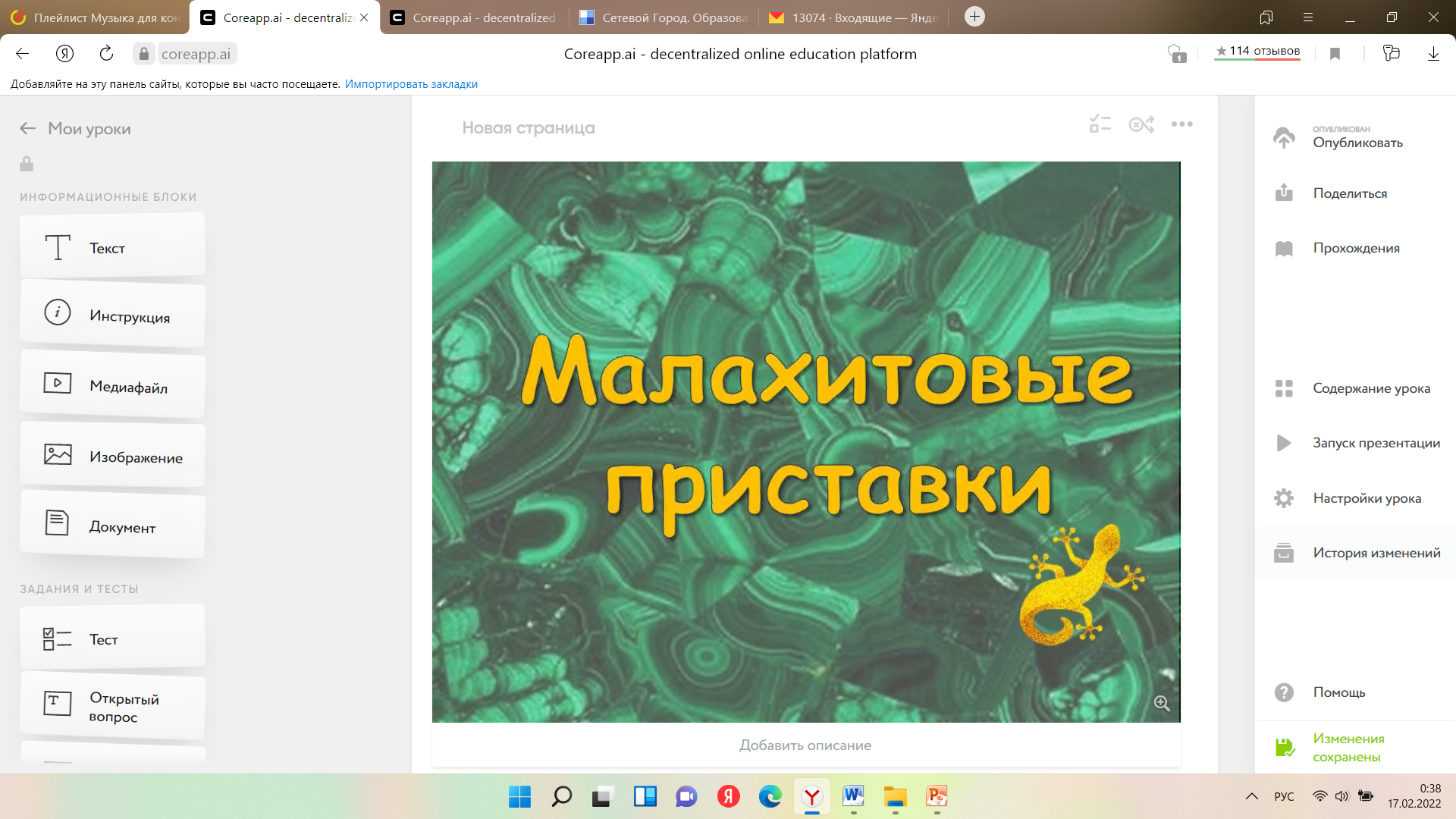 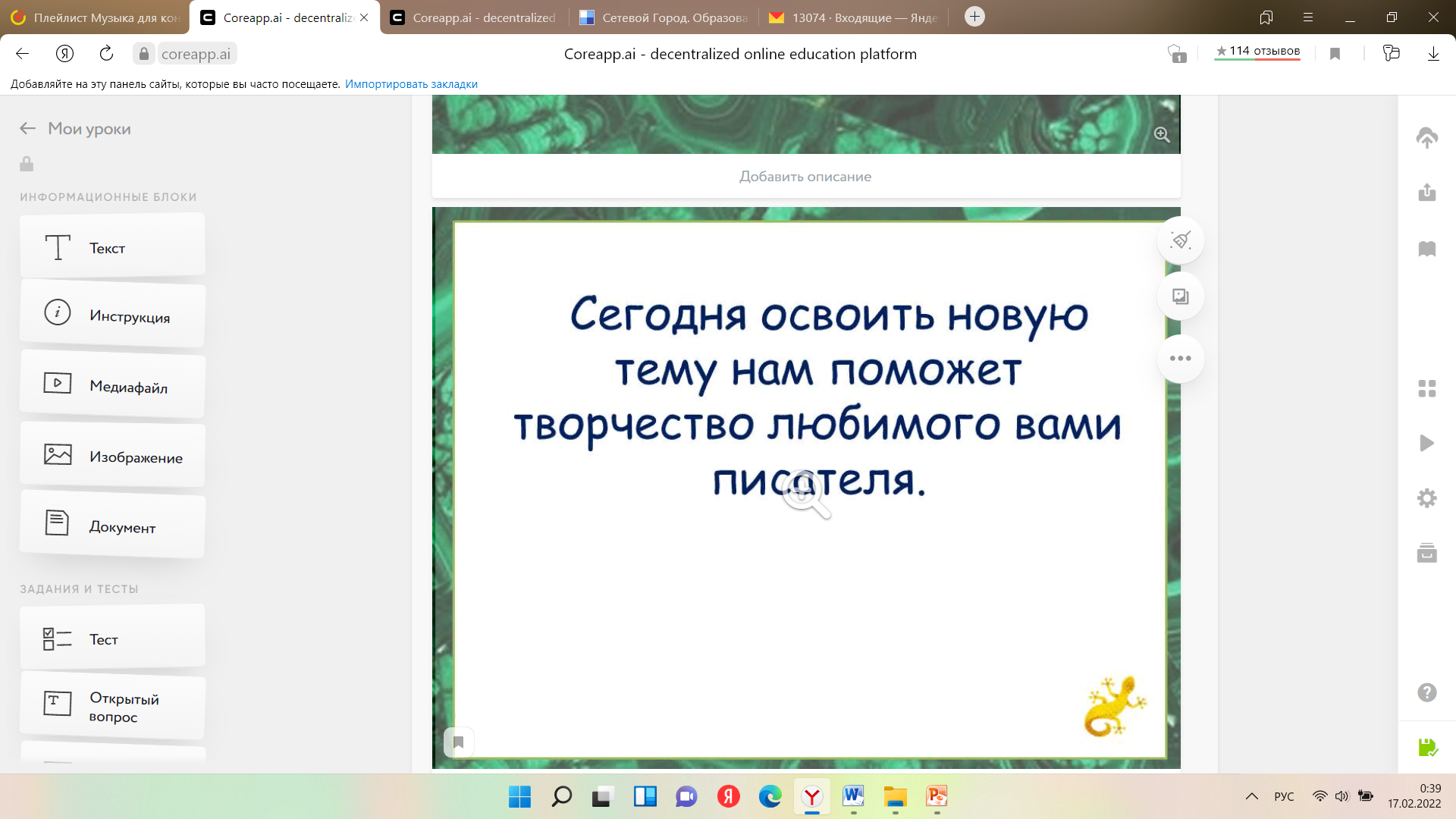 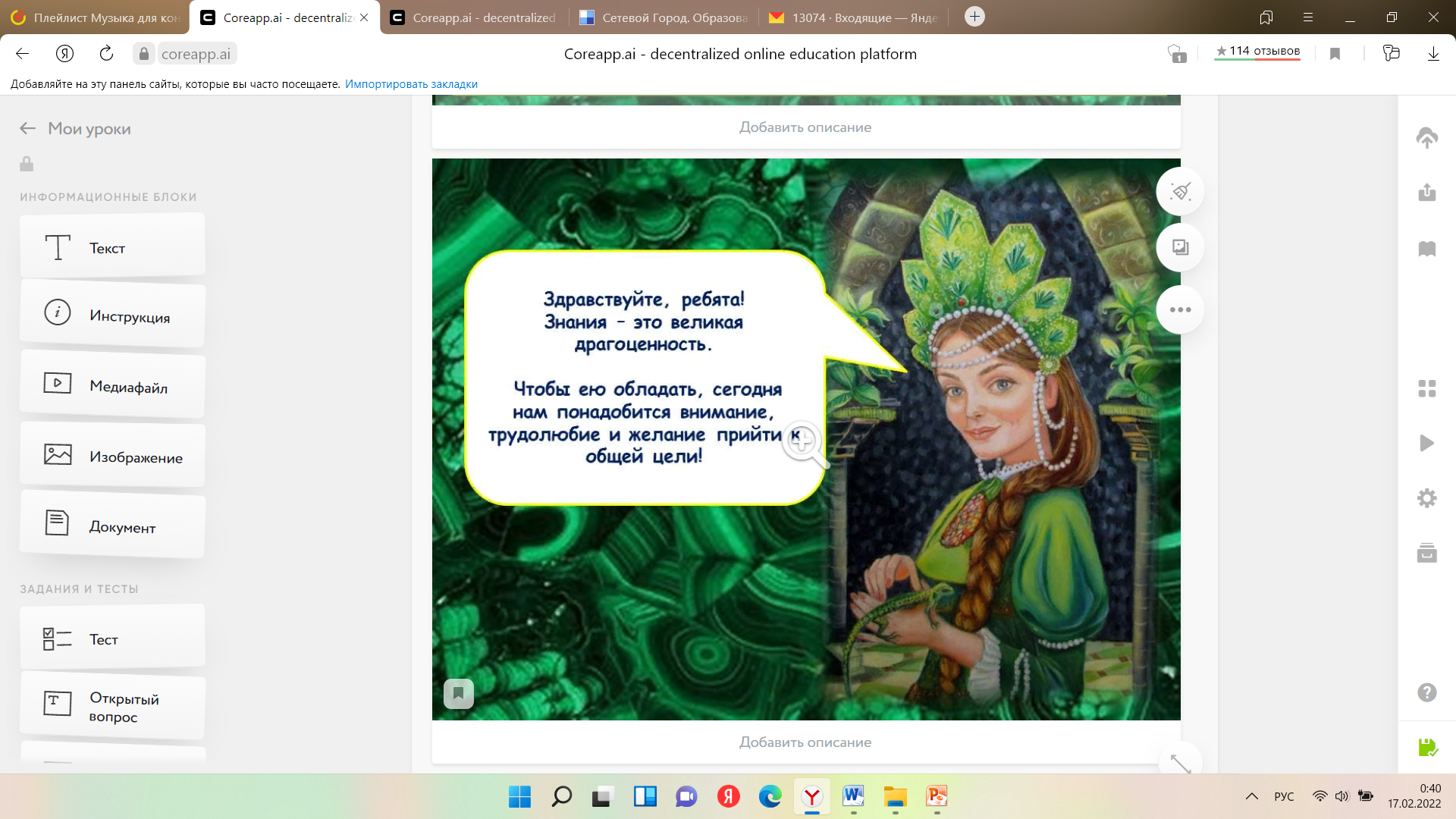 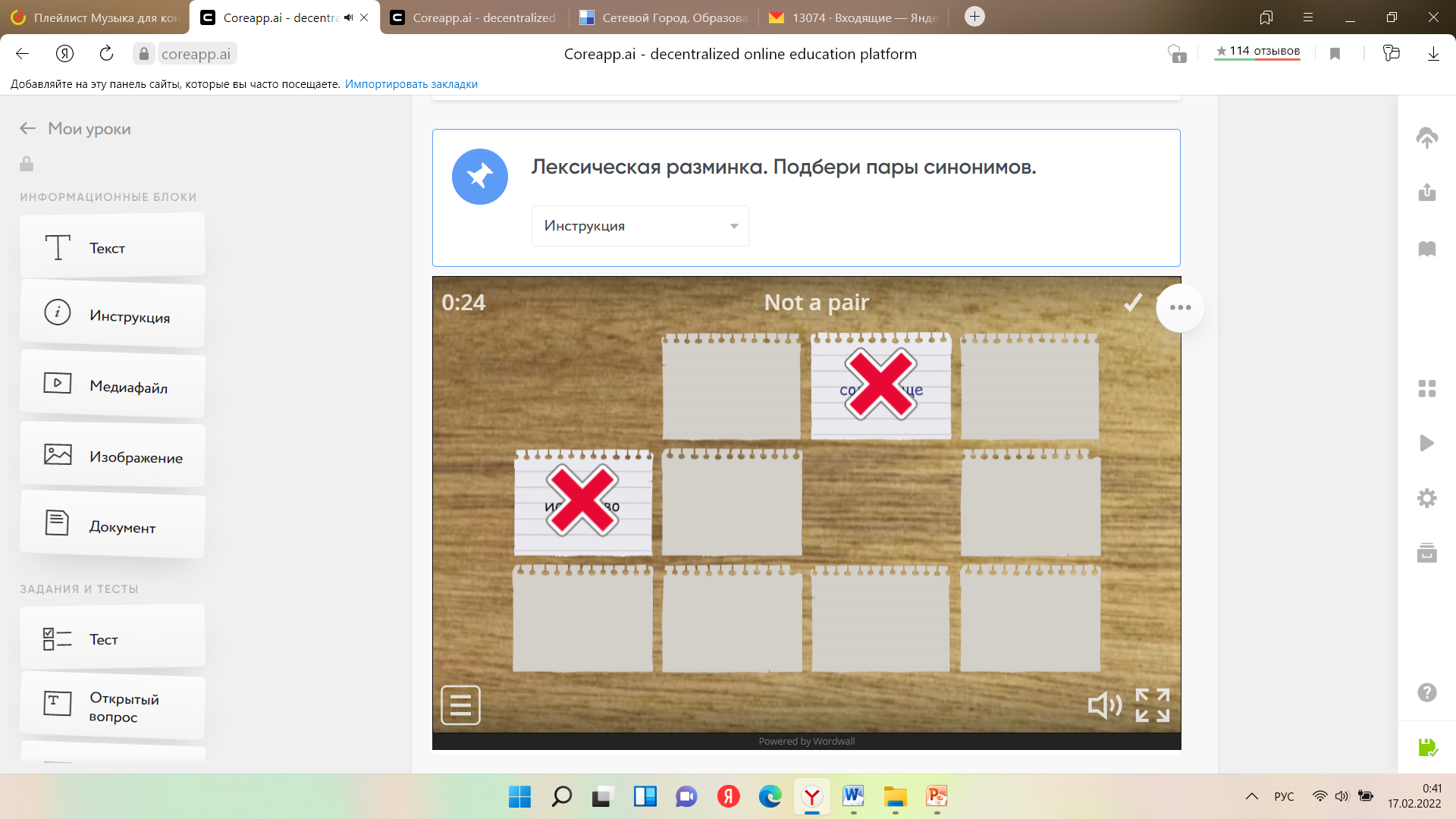 Игра в Wordwall «Совпадающие пары». Находят пары синонимов.Актуализация знаний.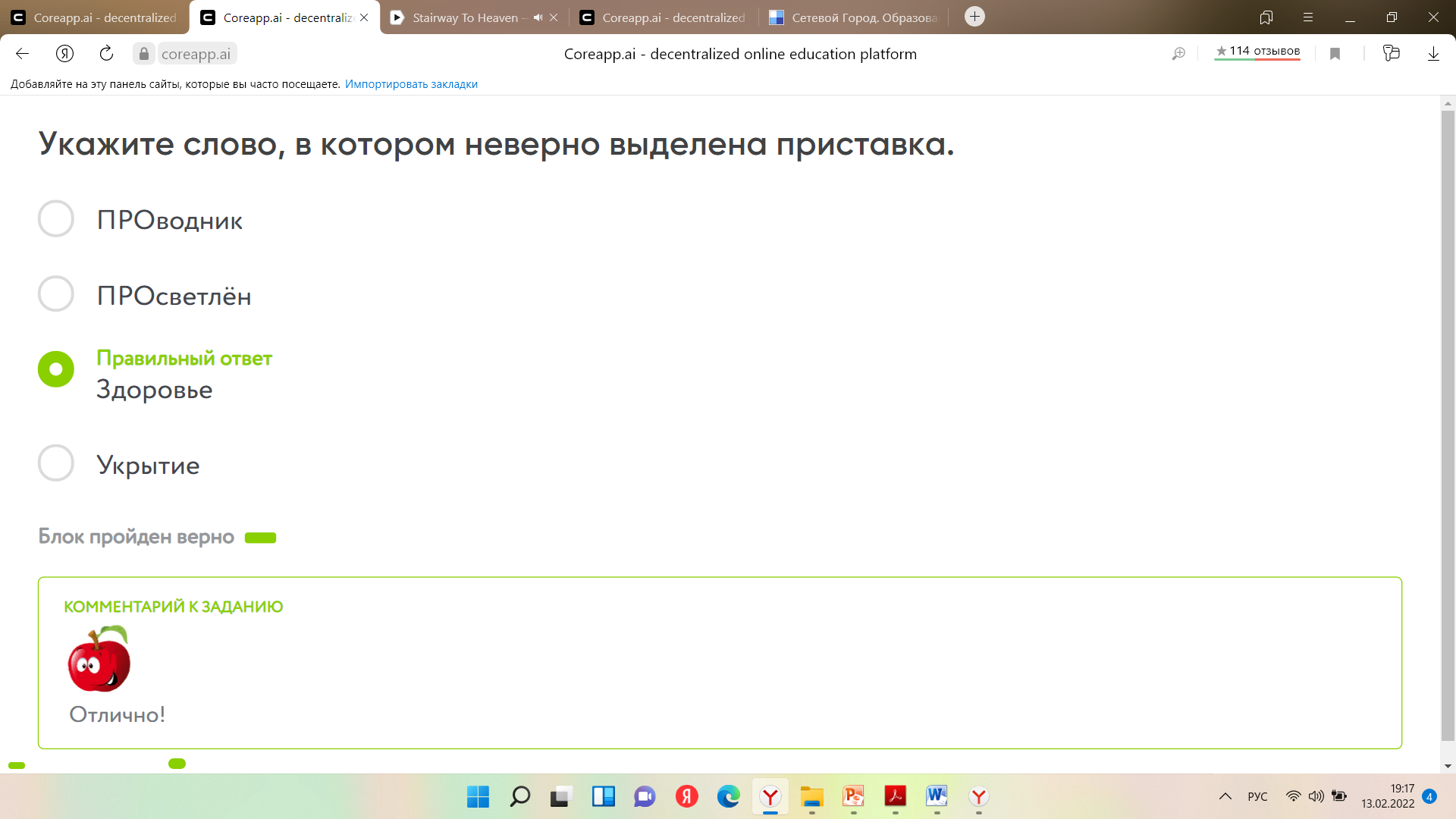 1. Тест. Находят слово, в котором неверно выделена приставка.Актуализация знаний.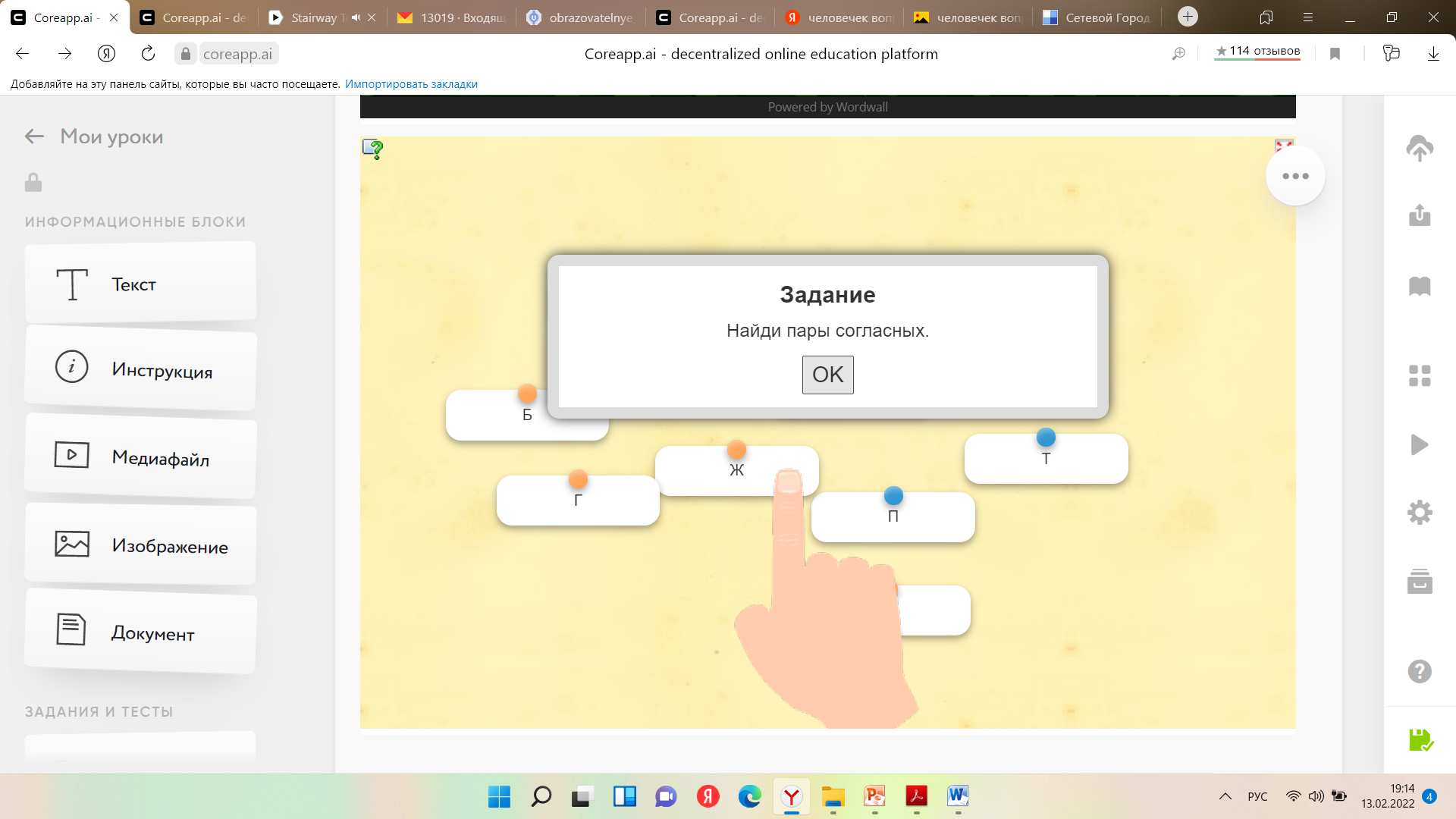 Игра LearningApps «Найти пару». Актуализируют знания парных по звонкости и глухости согласных. 3.Формирование новых знаний. 3.1.Постановка вопроса.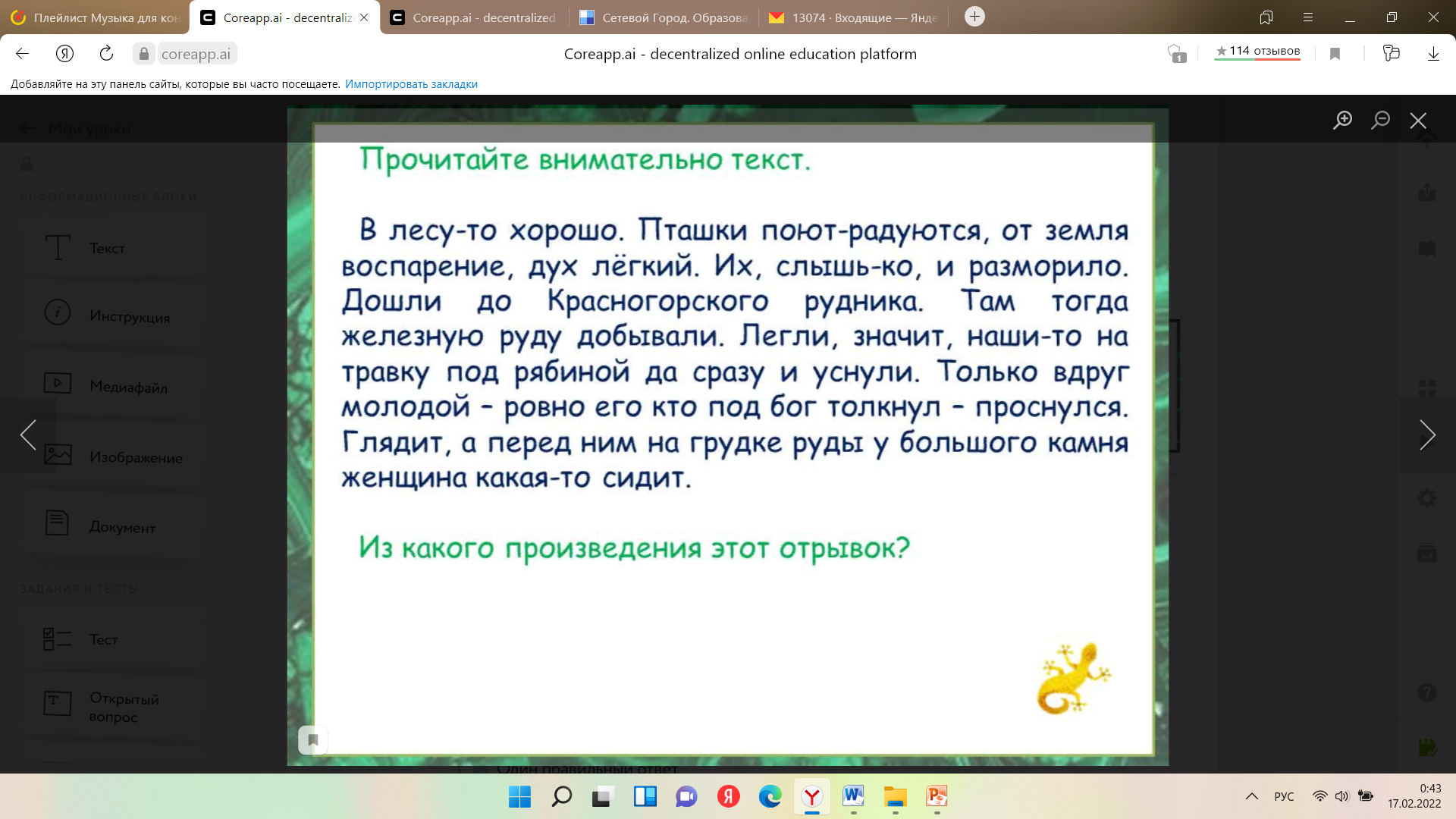 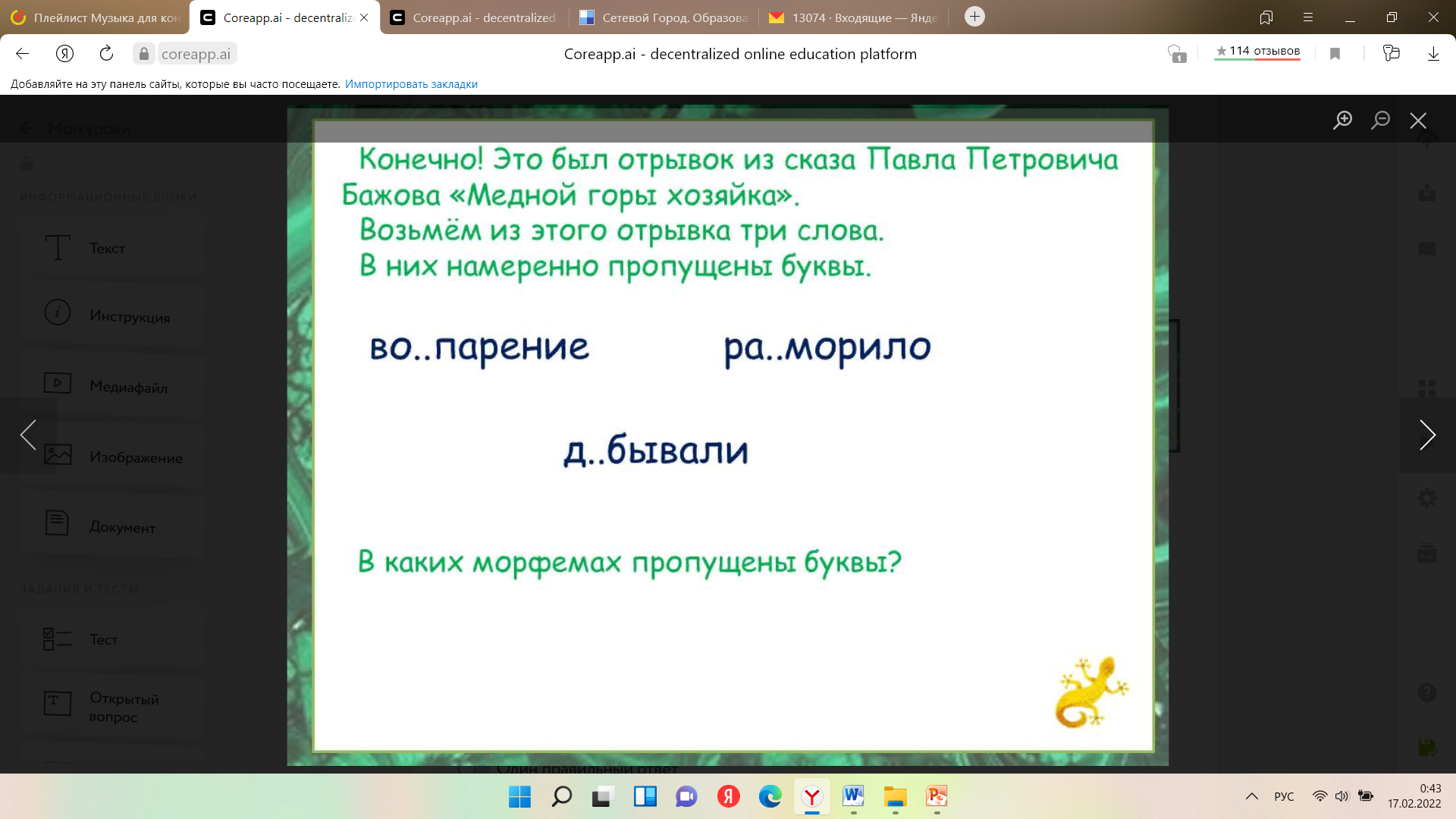 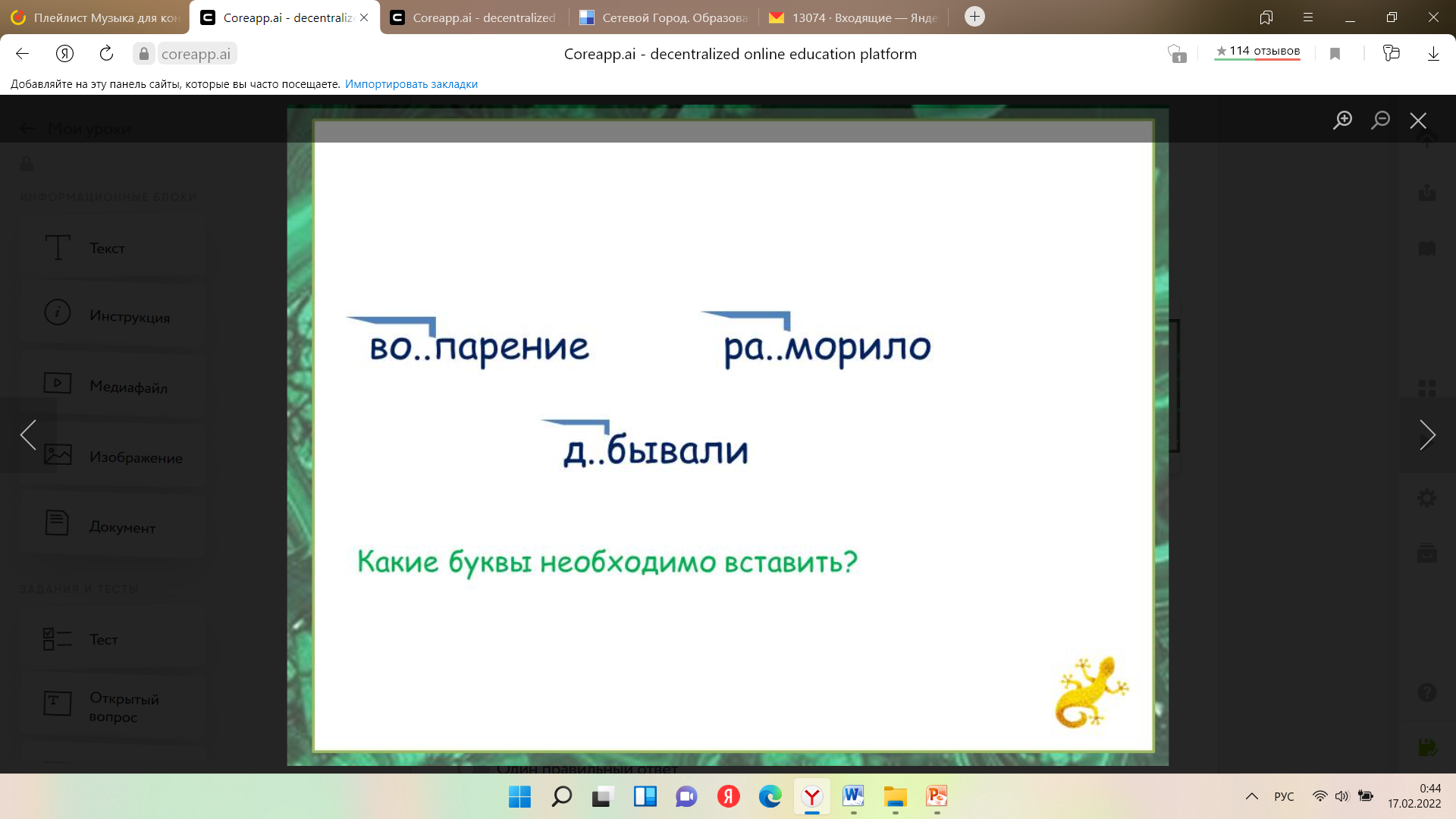 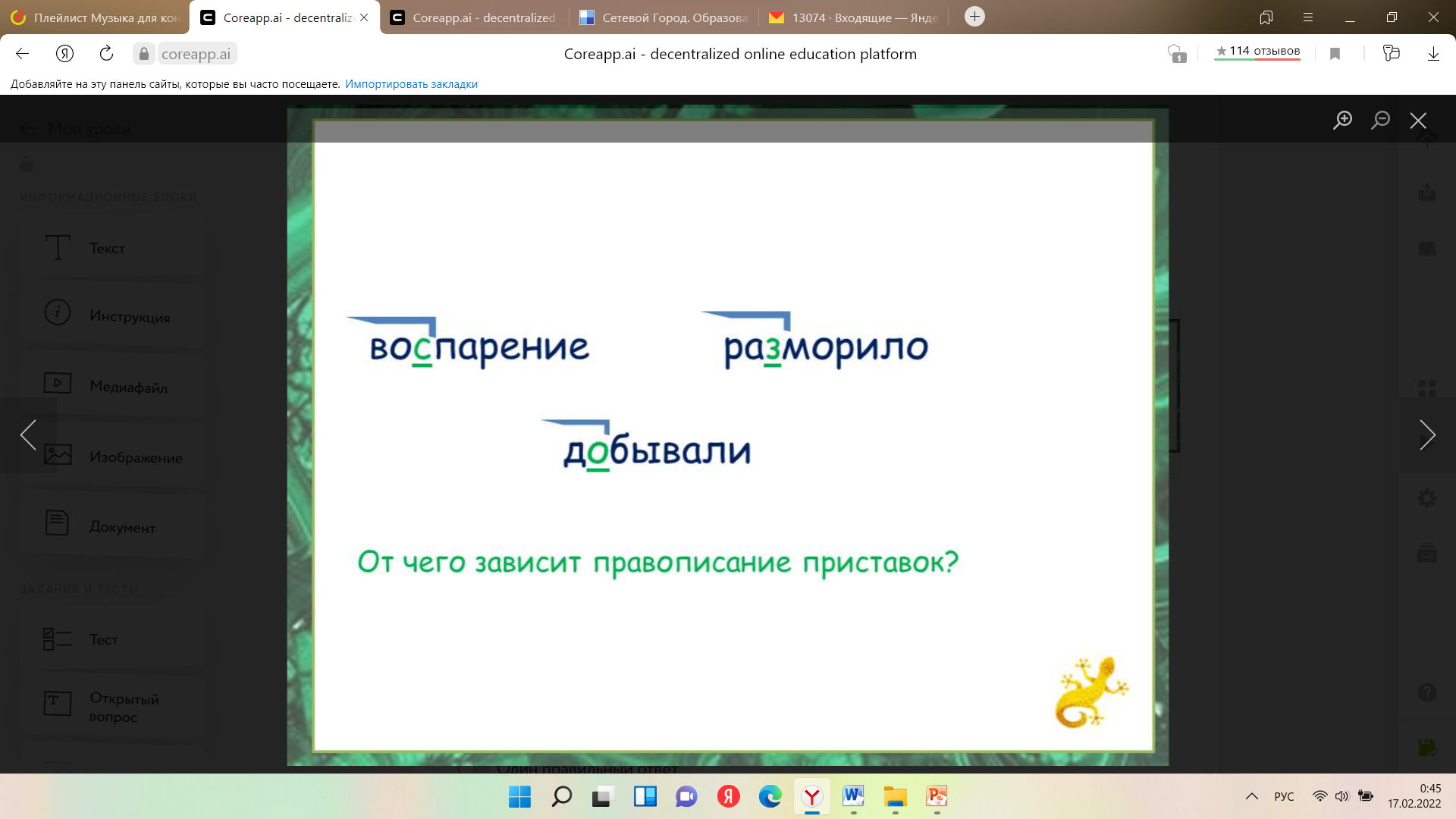 Наблюдают за словами с пропусками букв. Определяют морфему с пропуском – приставку.Задаются вопросом о правиле, регулирующем написание приставок.3.2.Постановка цели урока, тема урока3.3.Правило (№ 1). 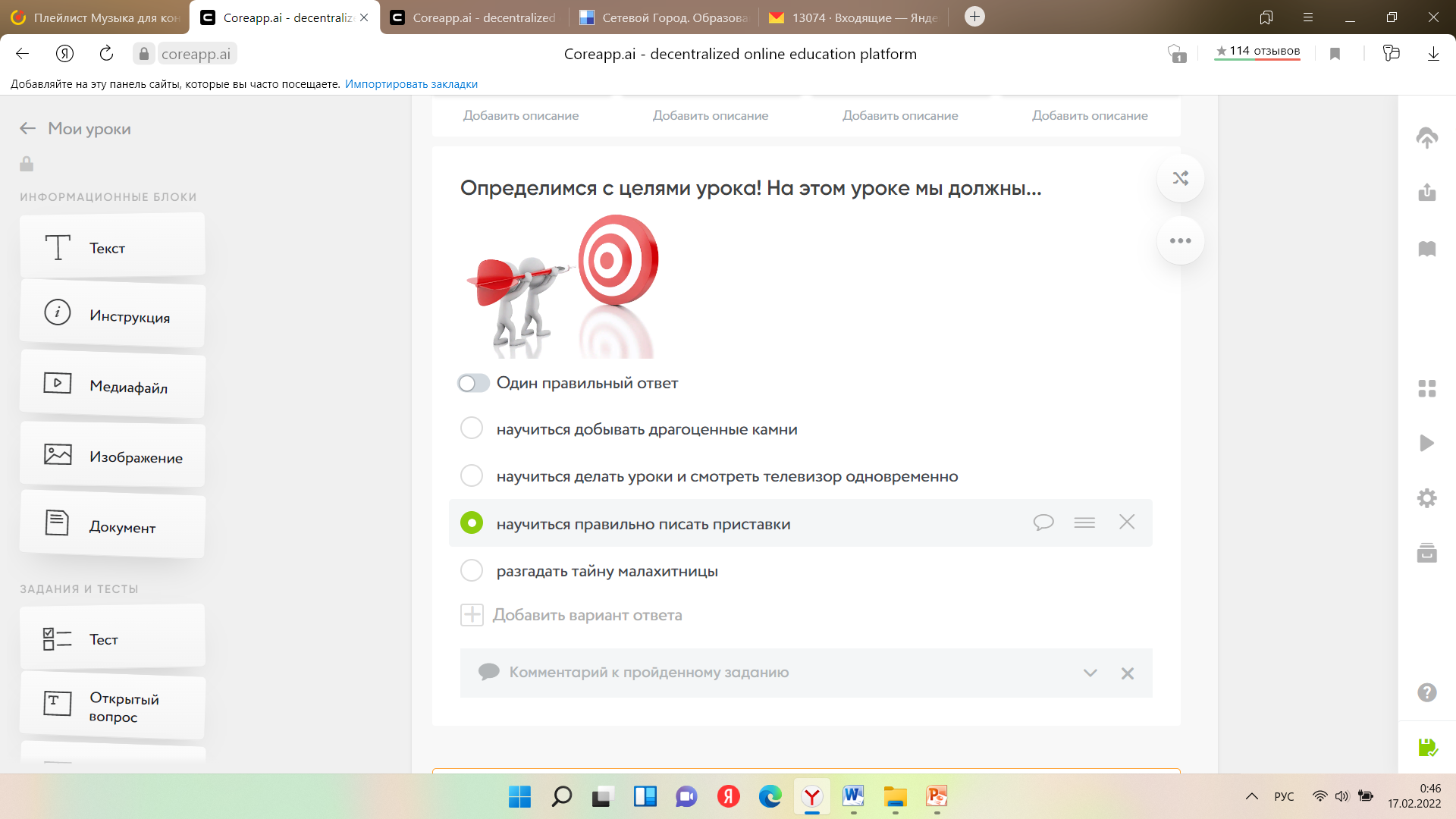 Тест. Определяются с целями урока.3.2.Постановка цели урока, тема урока3.3.Правило (№ 1). 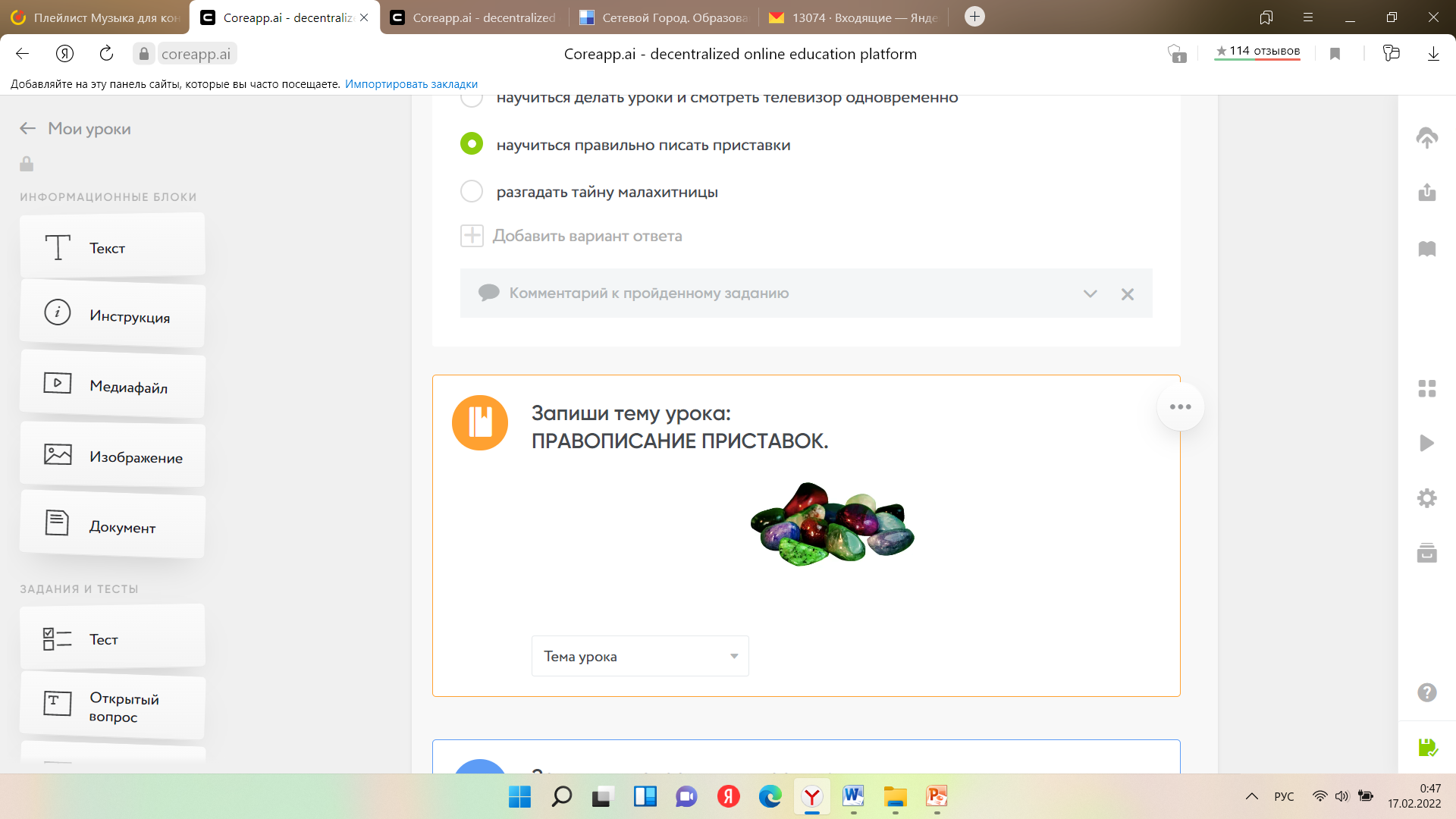 Записывают тему урока.3.2.Постановка цели урока, тема урока3.3.Правило (№ 1). 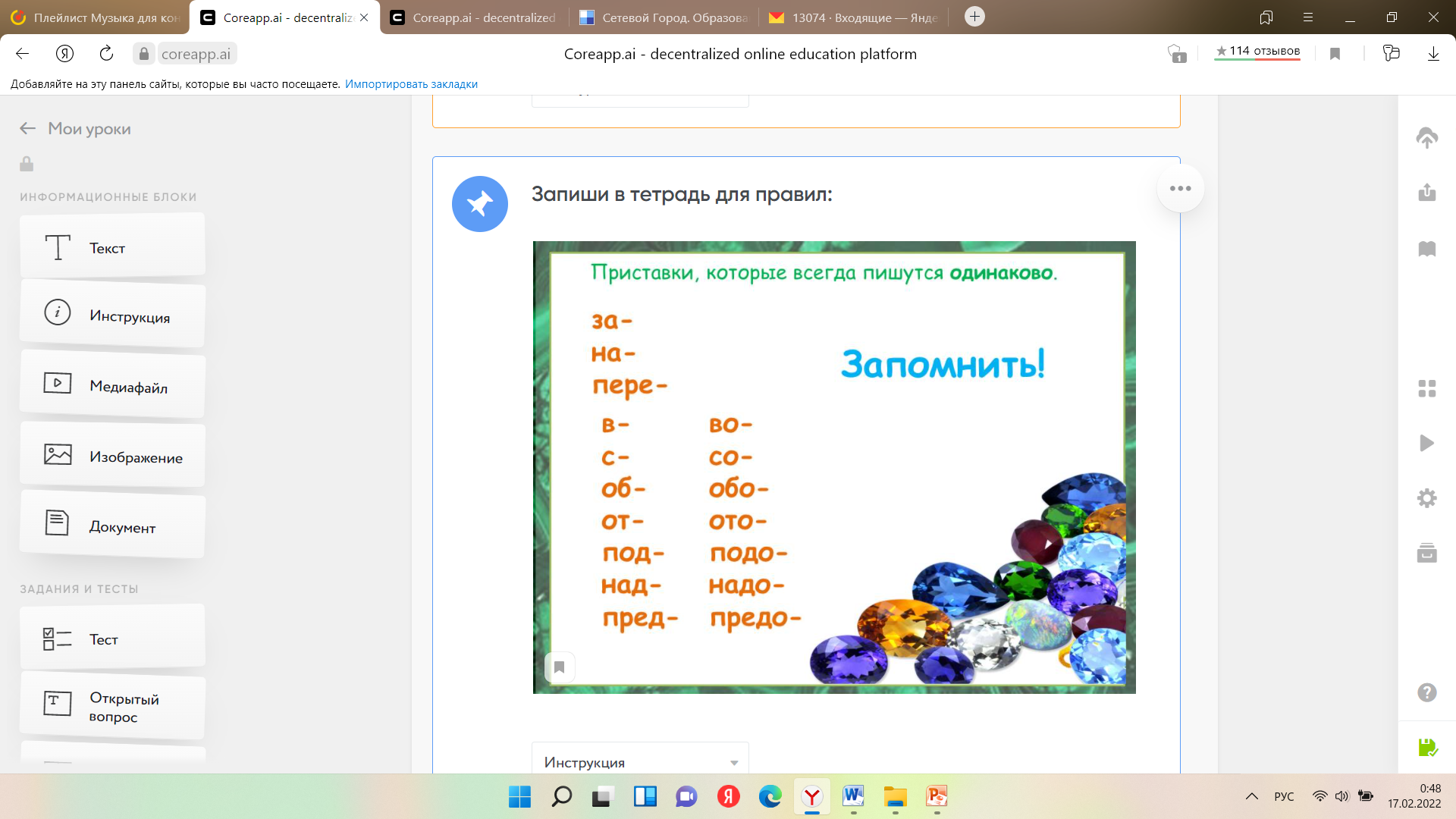 Записывают неизменяемые приставки.3.4.Первичное закрепление и работа с проверкой по эталону (№ 1).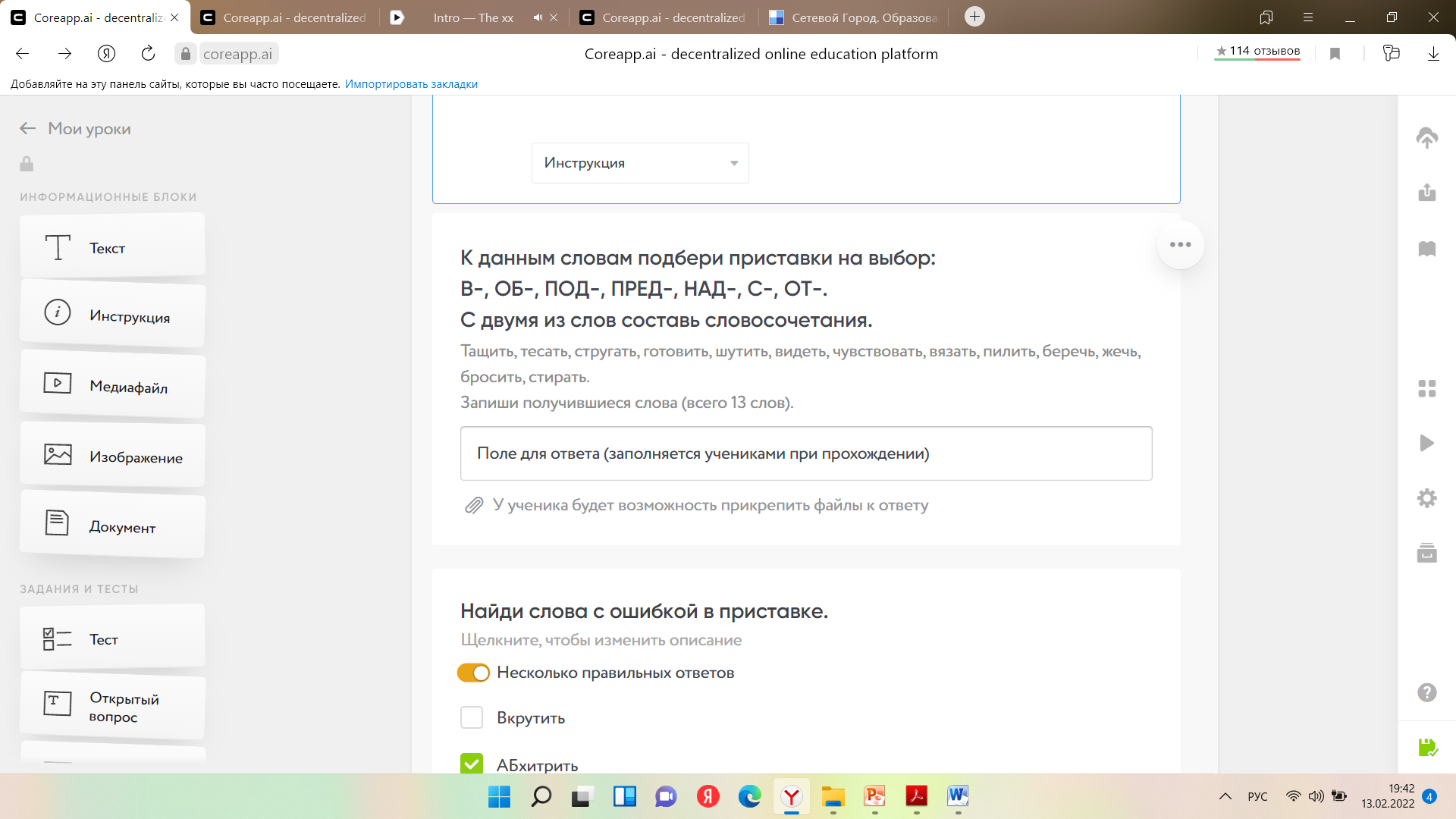 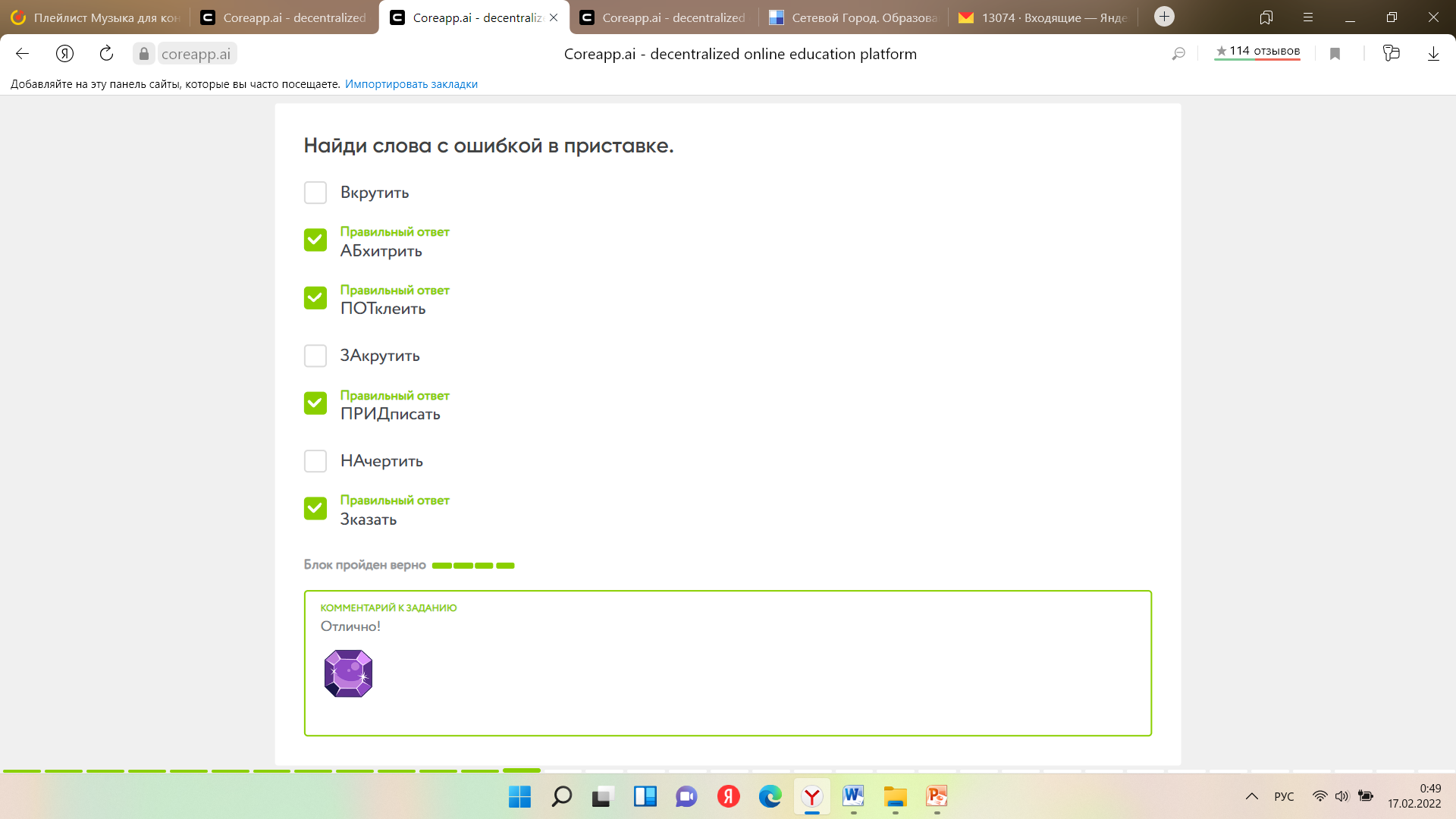 1. Составляют слова с неизменяемыми приставками и два словосочетания.2. Тест. Выбирают слова с ошибкой в приставке.3.5. Формирование новых знаний . Правило (№ 2).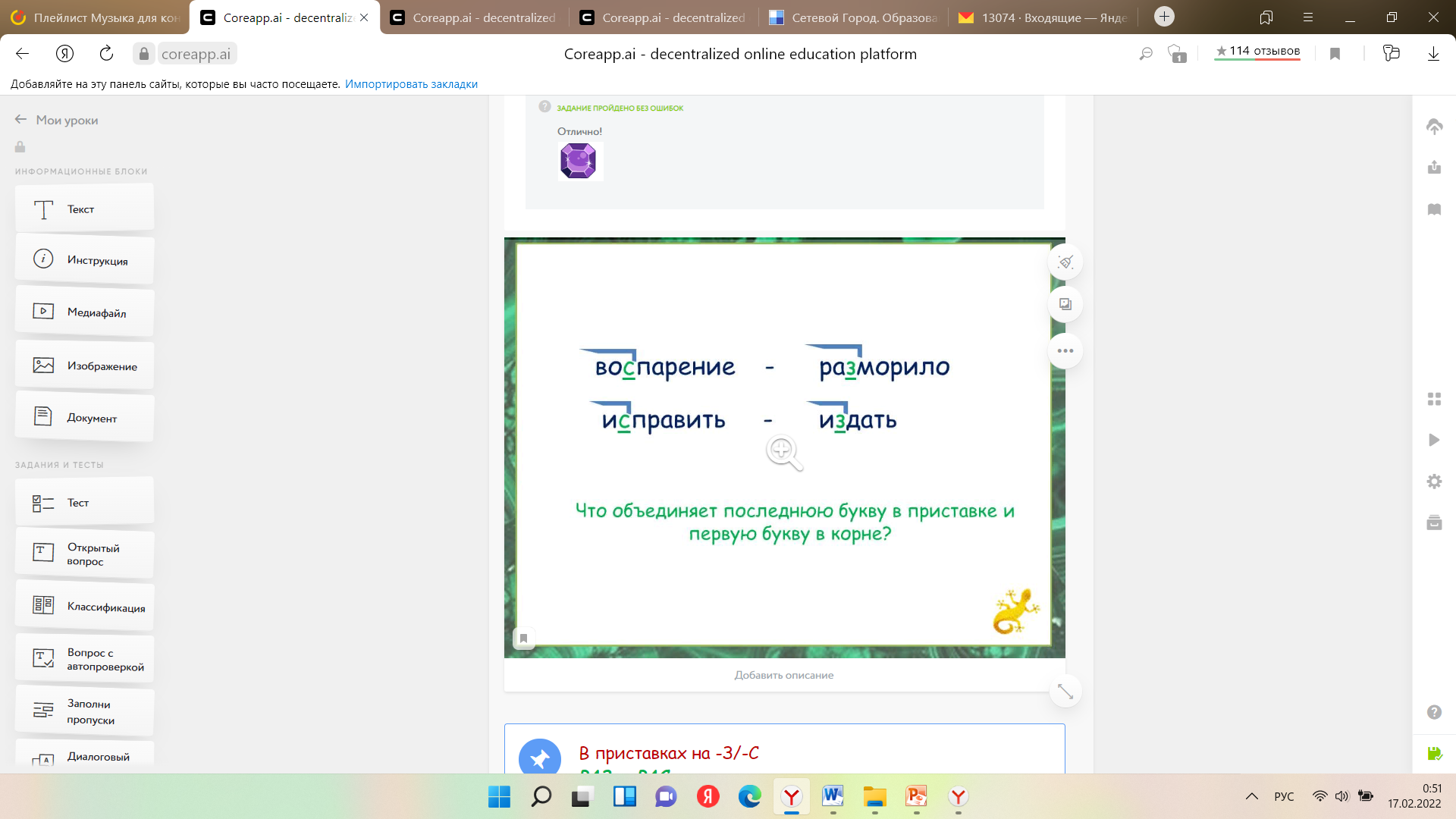 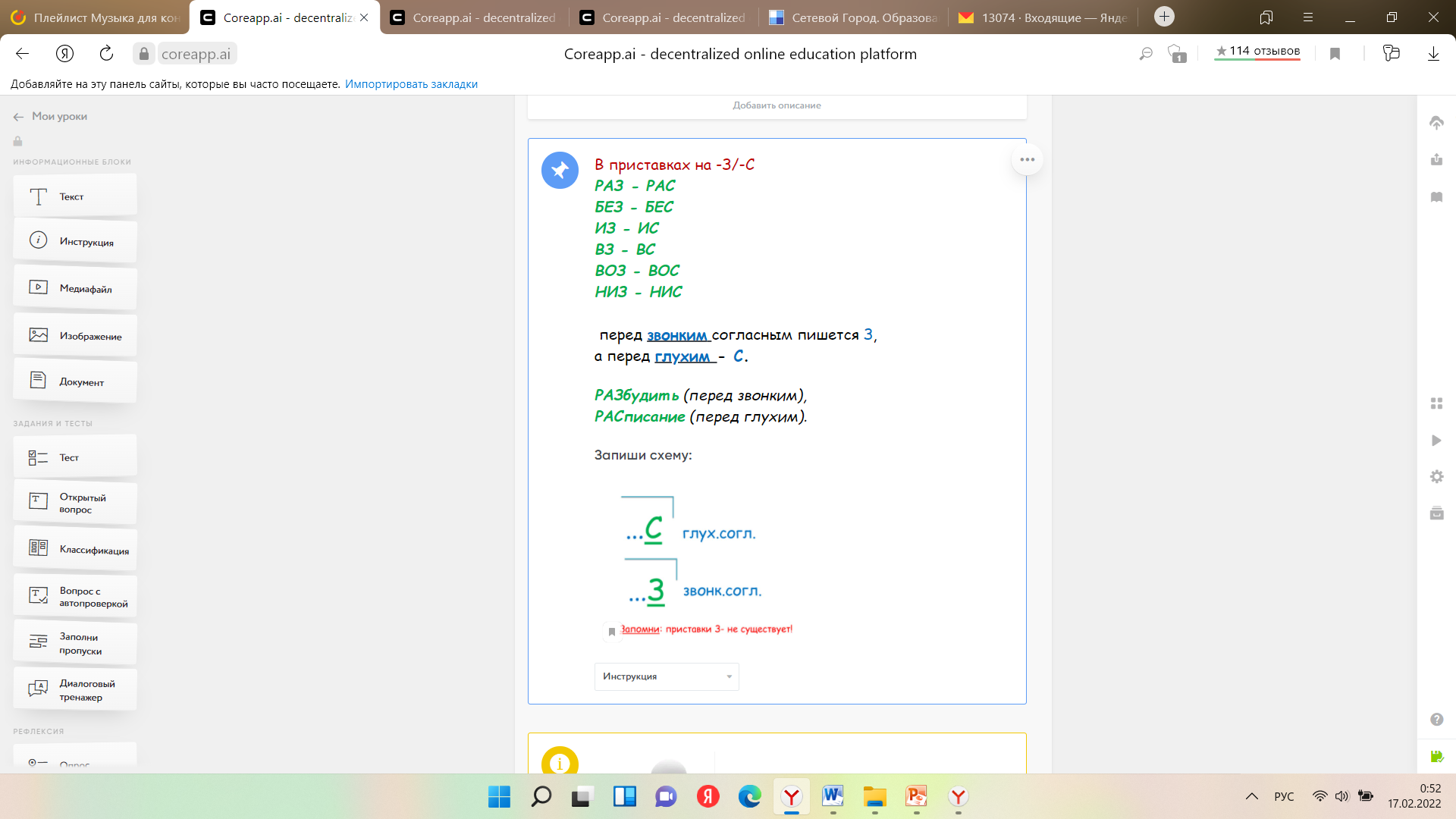 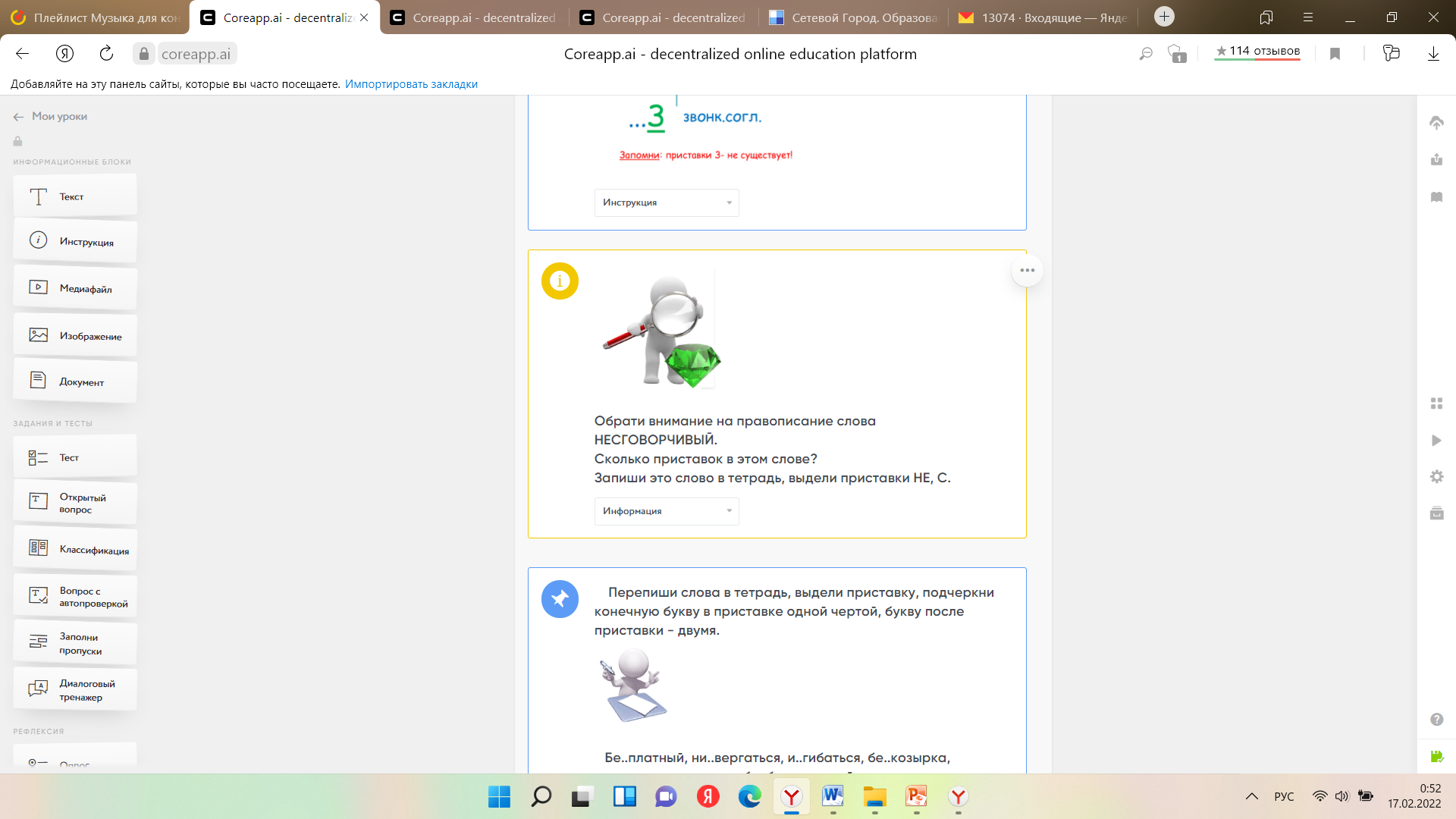 1. Пробуют найти закономерность в написании приставок на –З и –С.2. Читают правило. Записывают схему.Обращают внимание на то, что приставки З- не существует, и на правописание слов с двойными приставками, содержащими приставку С-.3.6. Первичное закрепление и работа с проверкой по эталону (№ 2).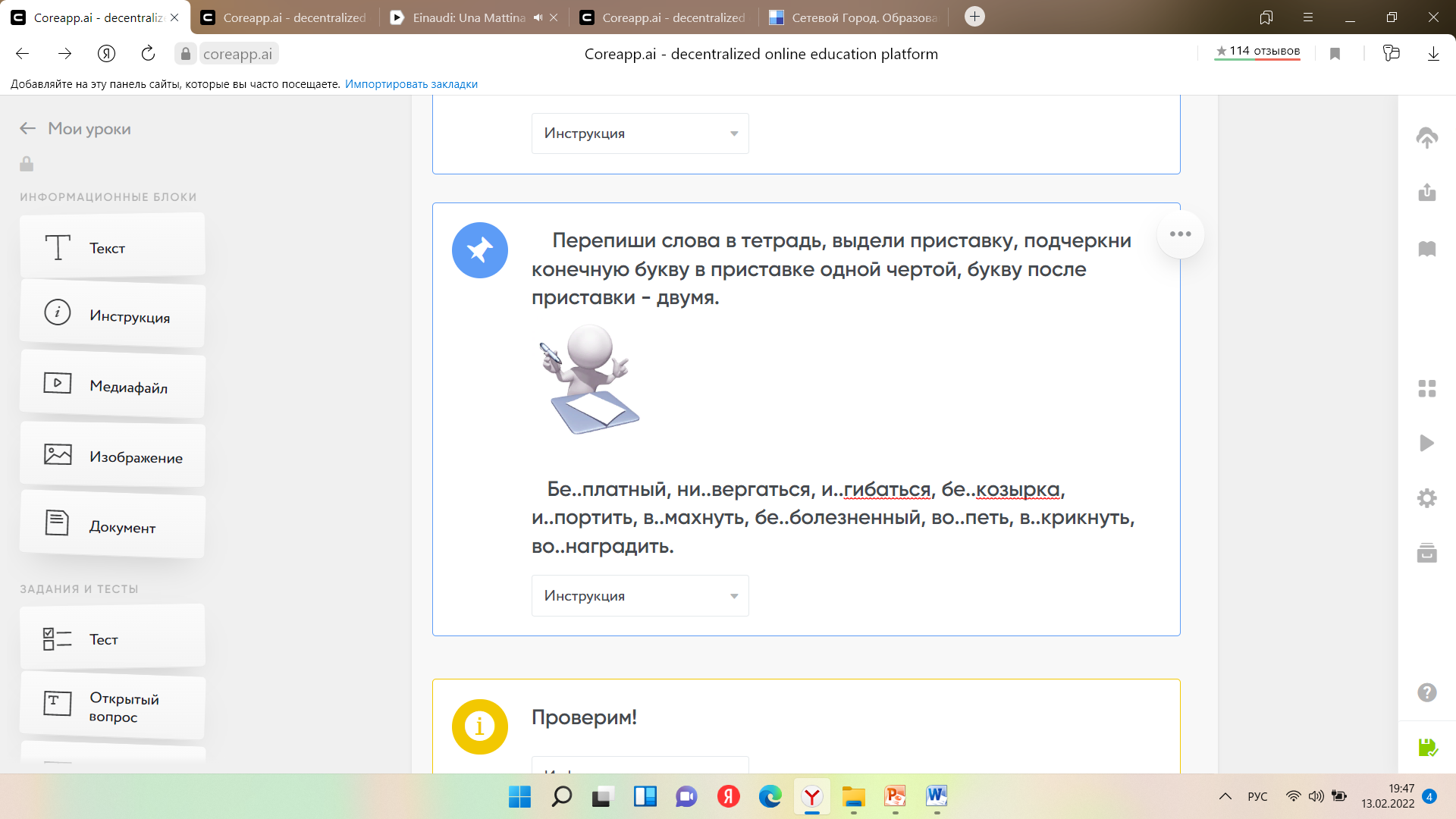 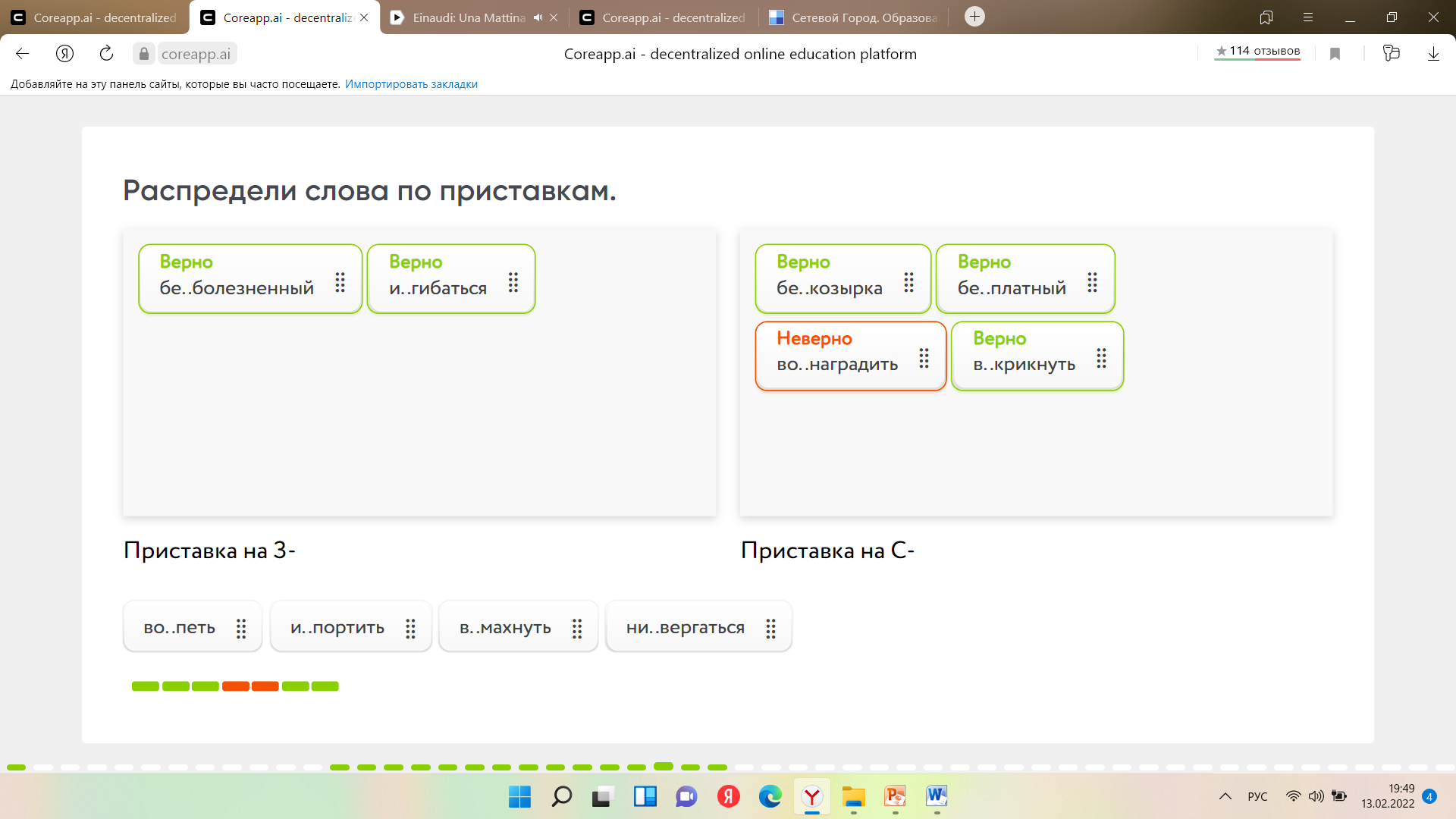 Записывают слова, вставляют согласные З и С в приставки.Проверяют себя. Один из учеников распределяет слова по группам.4. Контроль знаний. 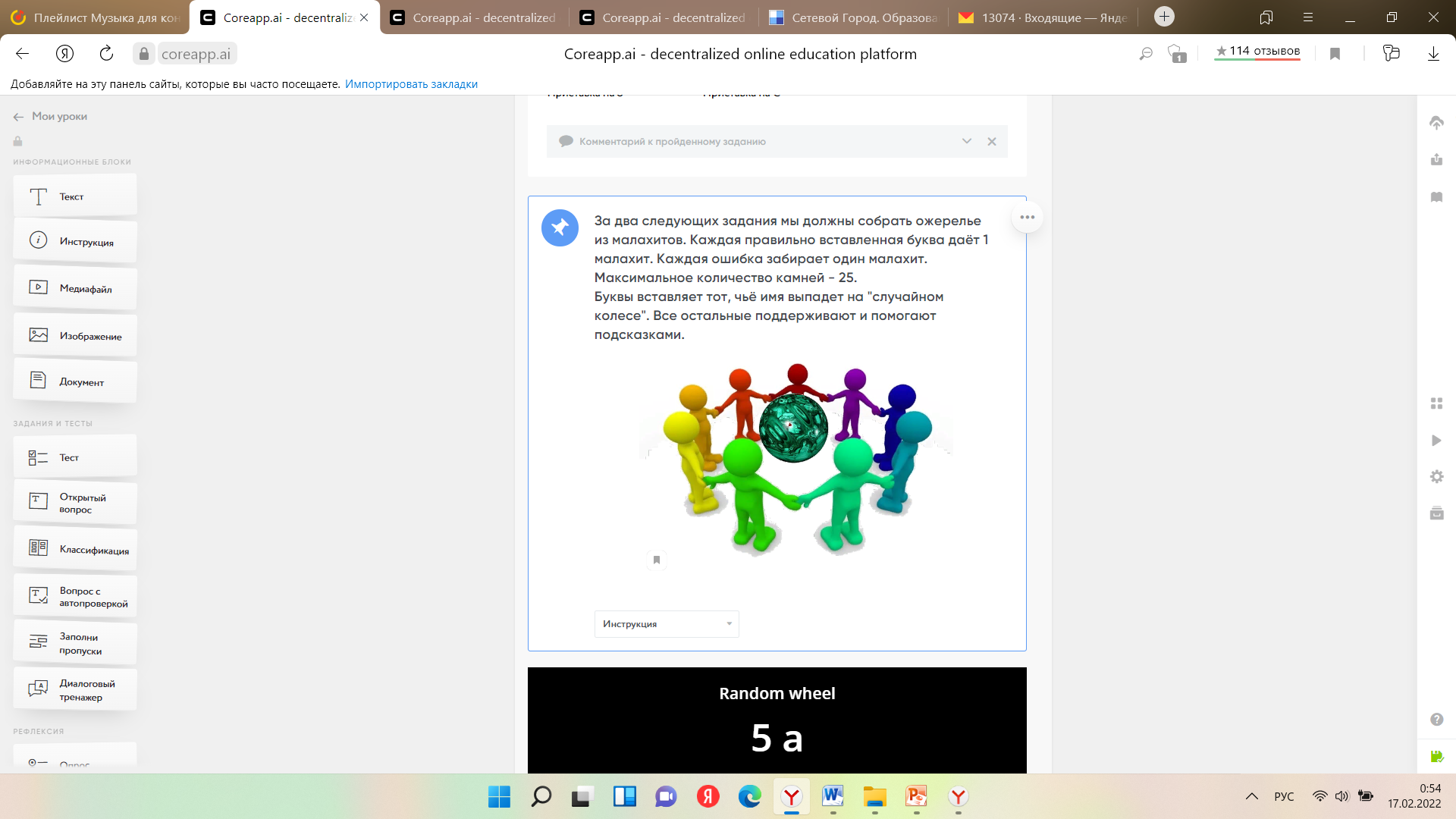 Настраиваются на командную игру. Цель – набрать наибольшее количество баллов.Игра в два этапа.4. Контроль знаний. 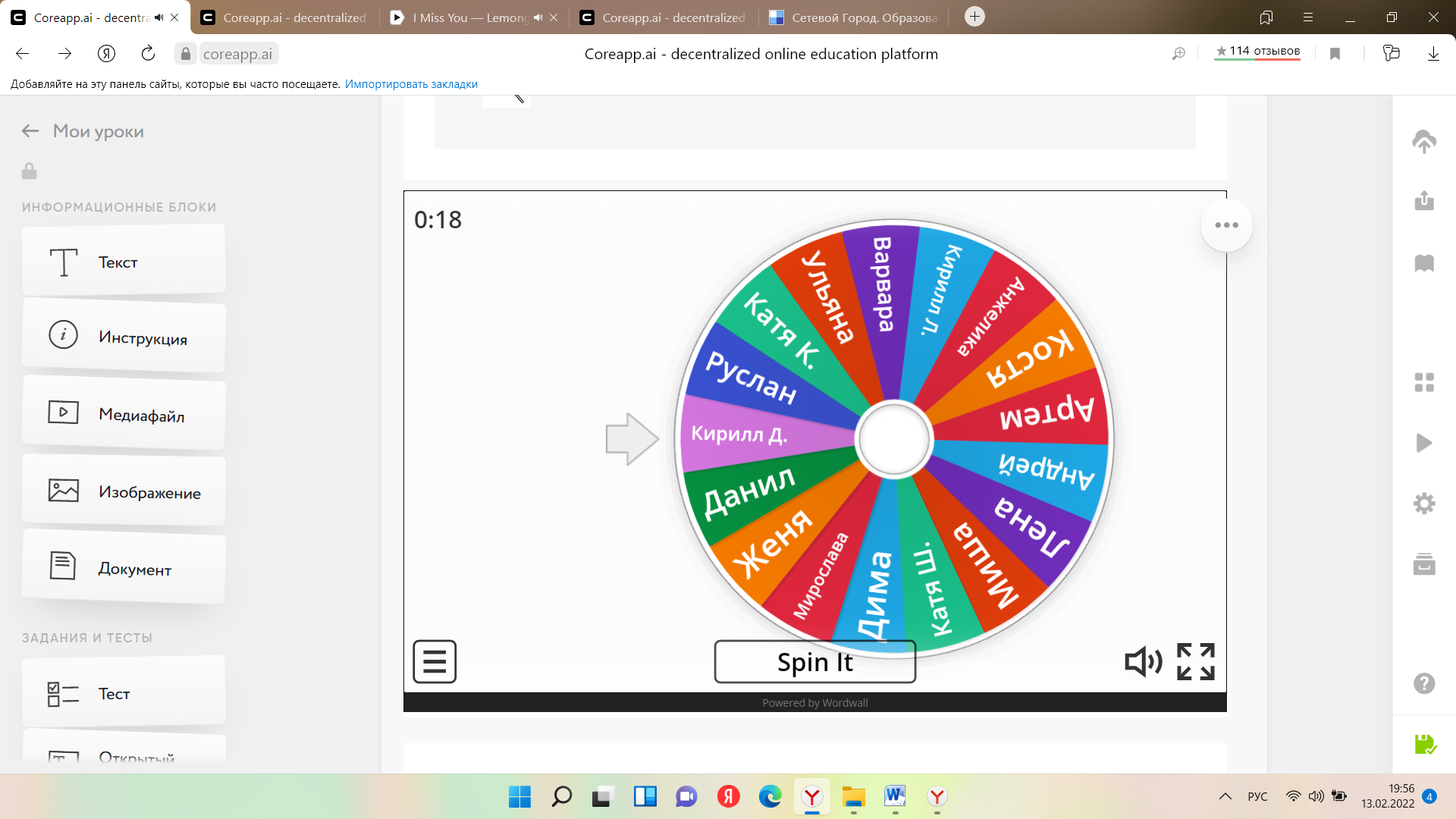 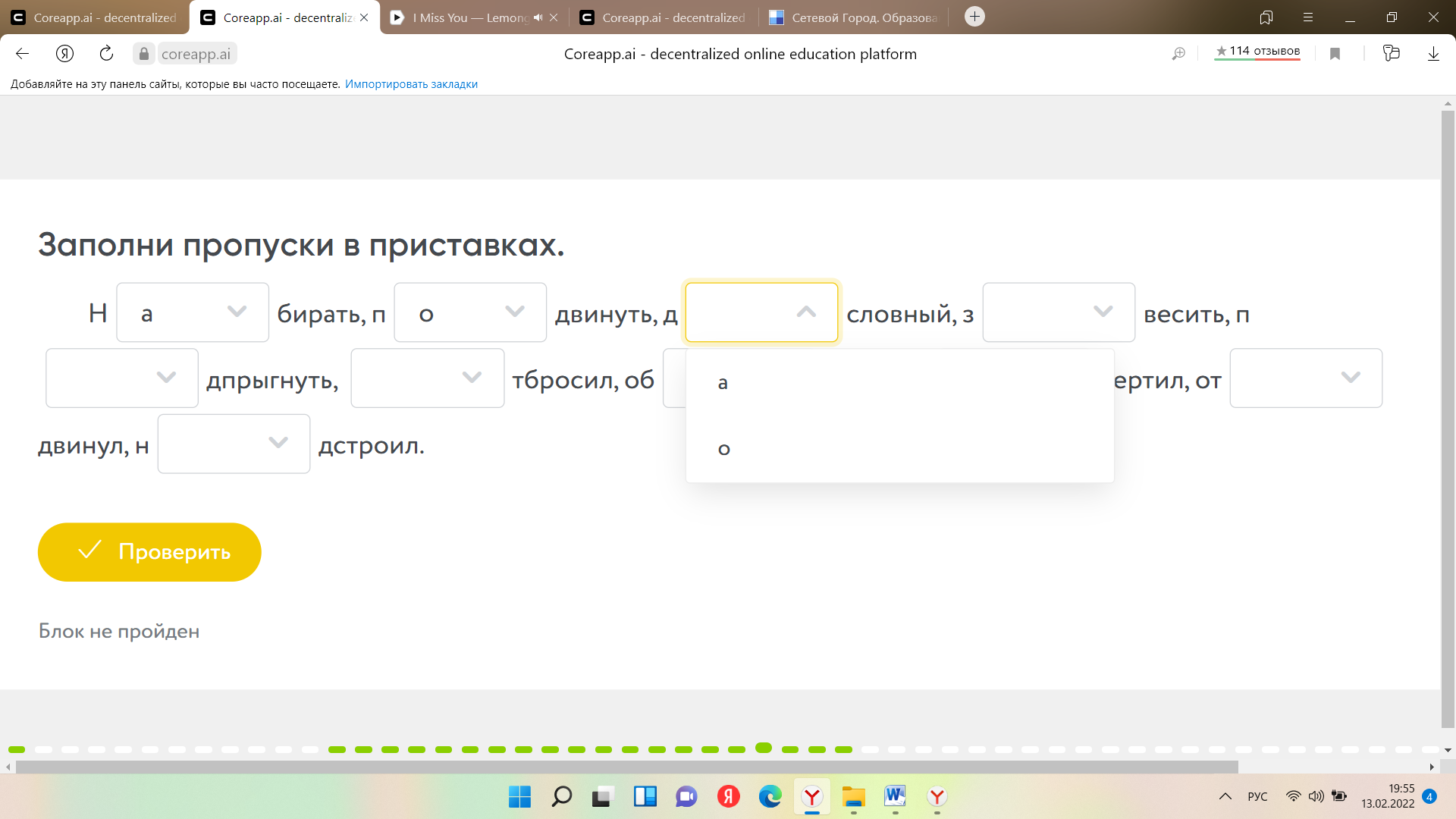 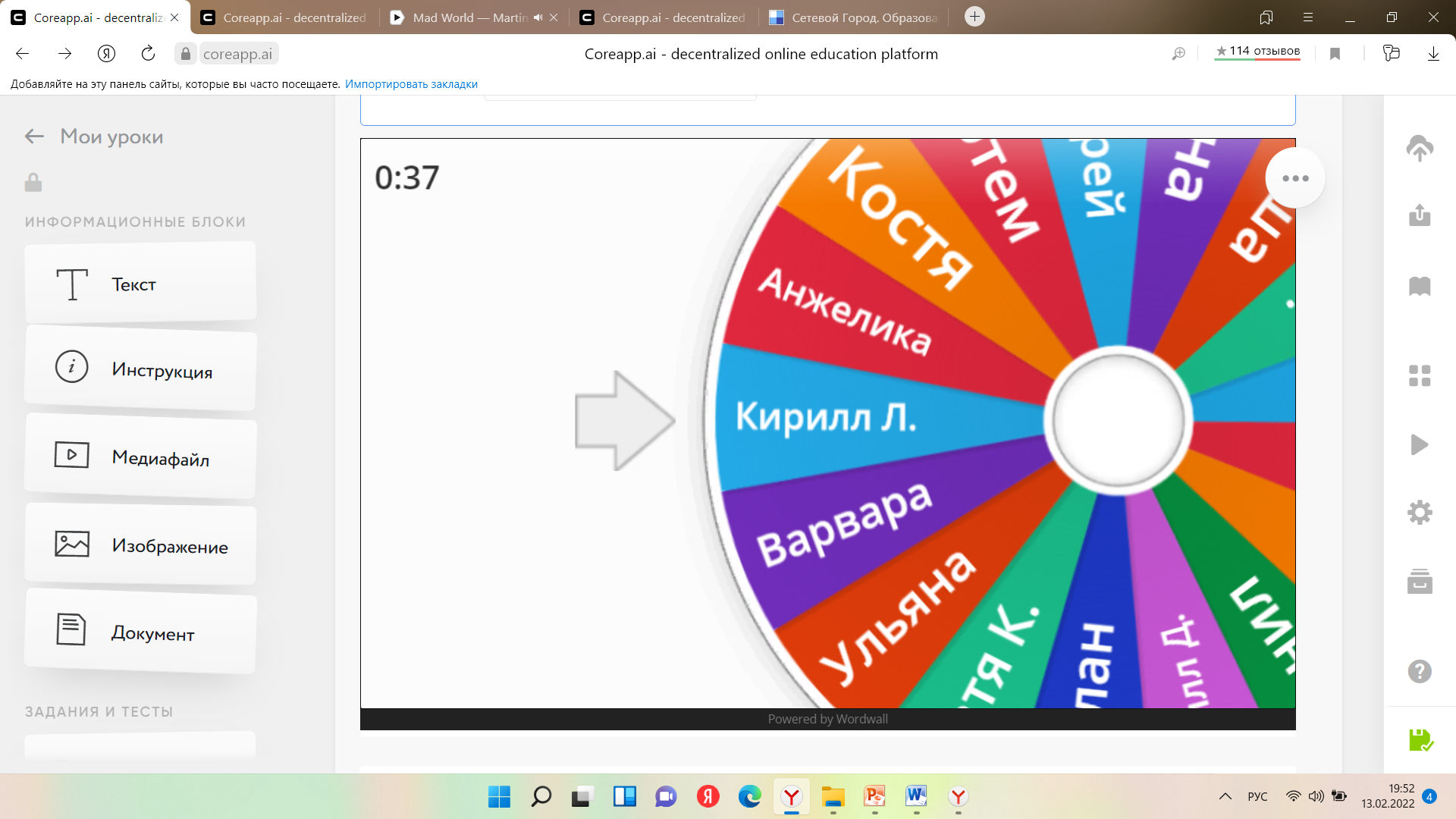 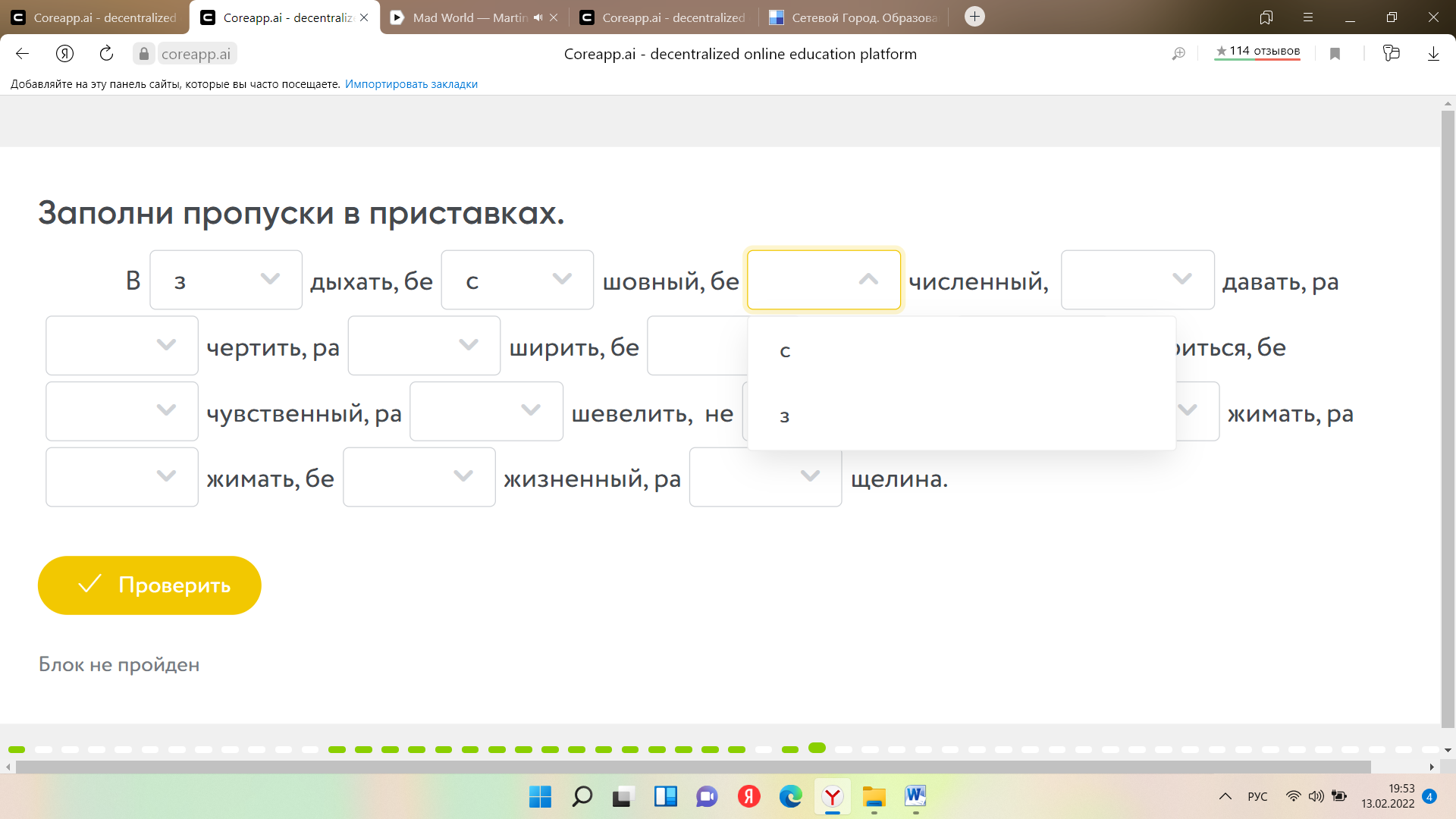 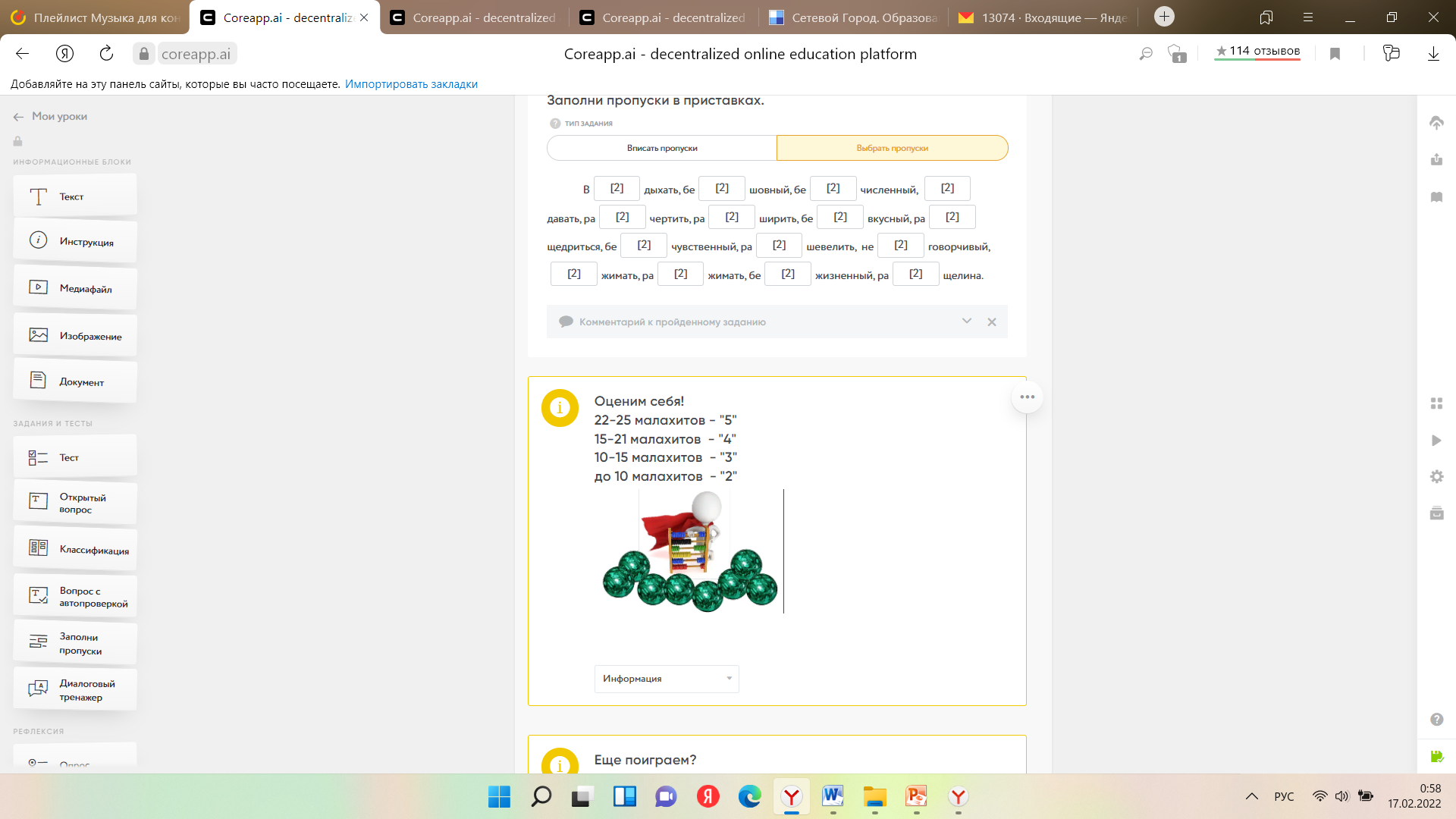 Отвечающий выбирается с помощью «Случайного колеса» Wordwall.Ученик выбирает необходимую букву, остальные учащиеся помогают с ответом.Подсчитывают количество очков. Оценивают работу.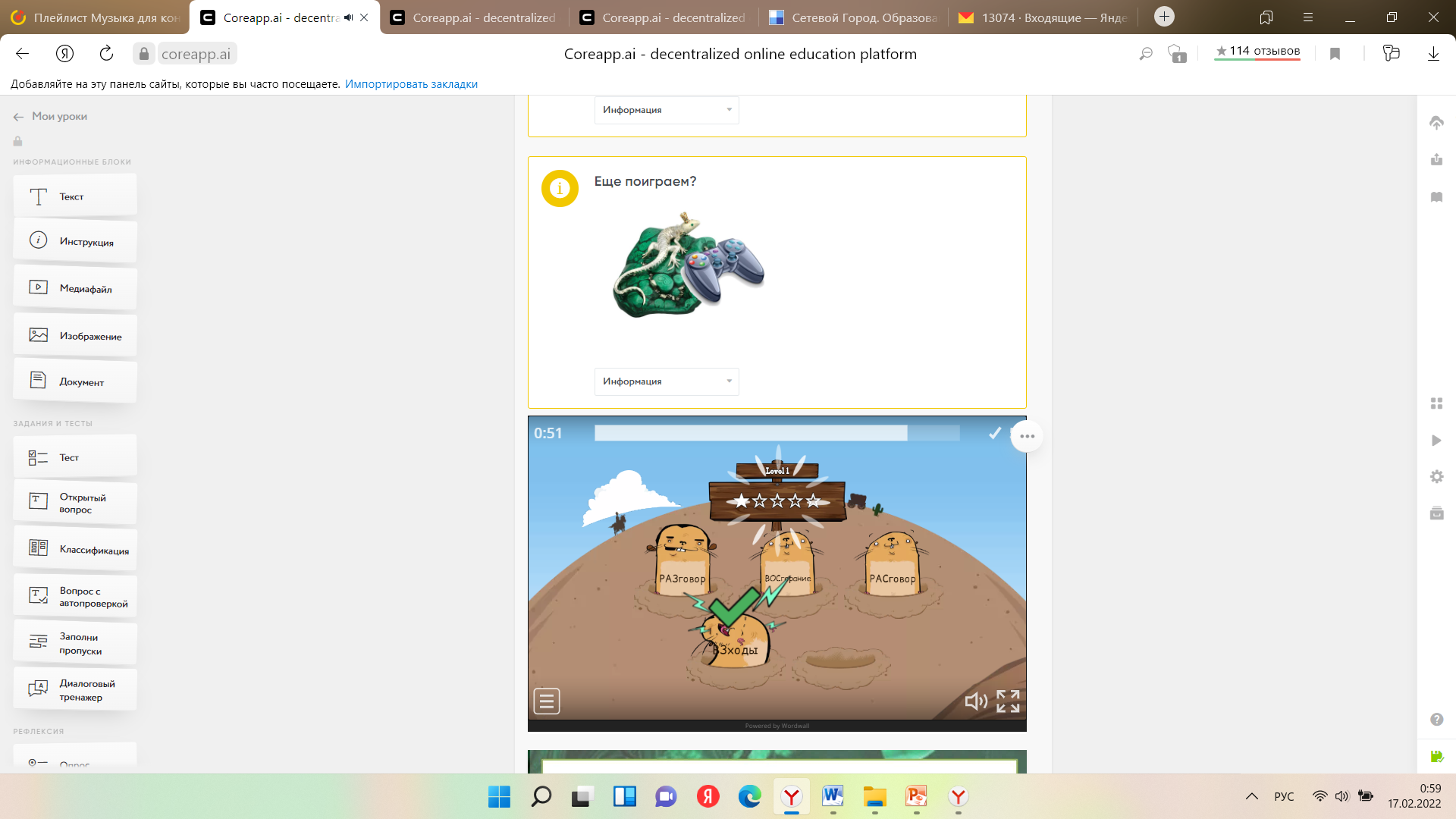 Игра Wordwall (цель – удалить с поля кротов с ошибкой в приставке). Играют на уроке, если нет времени – самостоятельно в качестве домашнего задания.5.Включение нового материала в систему знаний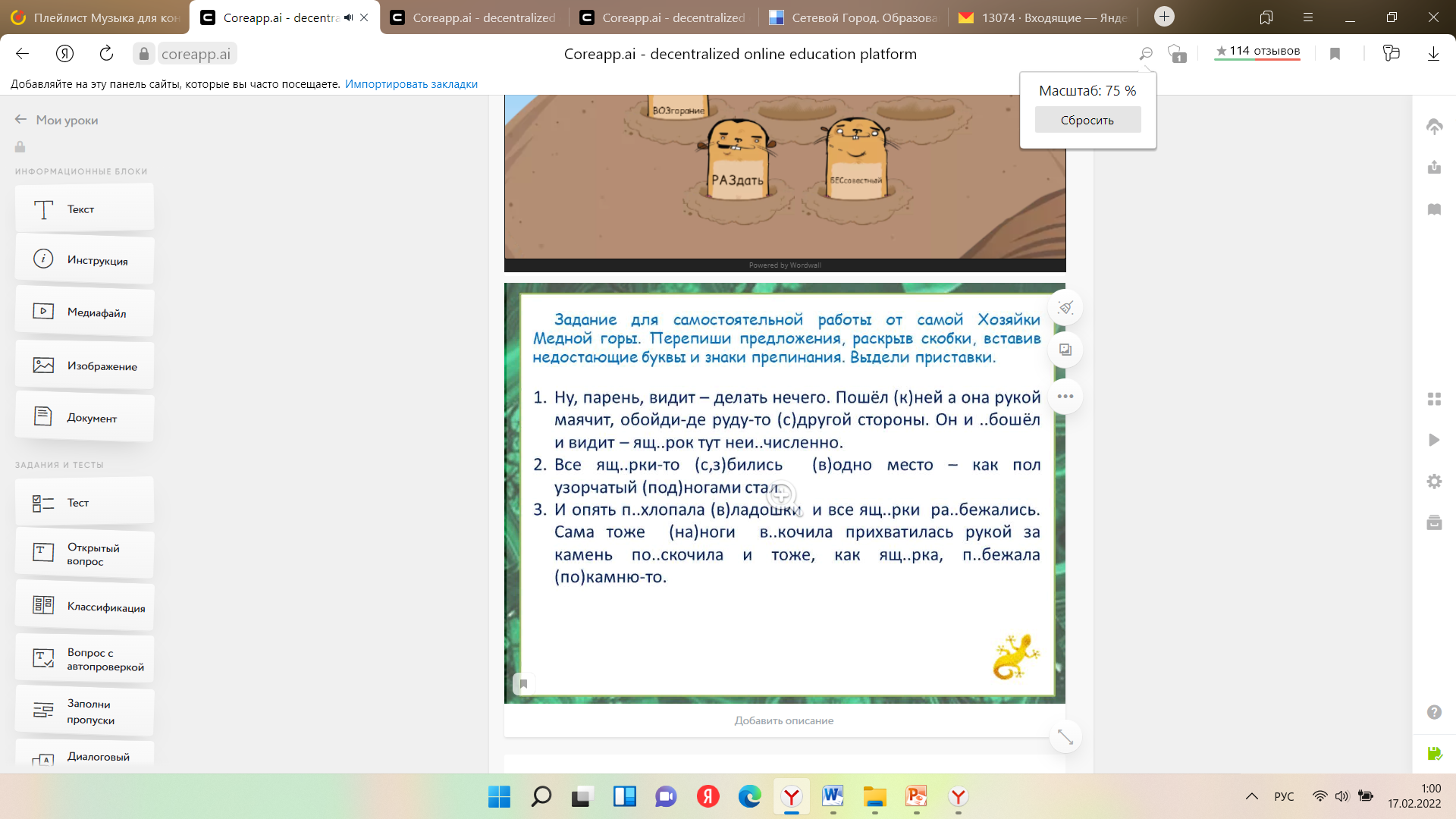 Задание для самостоятельной работы. Переписывают текст, вставляют буквы, знаки препинания. Текст вводят в поле или прикрепляют фото записи.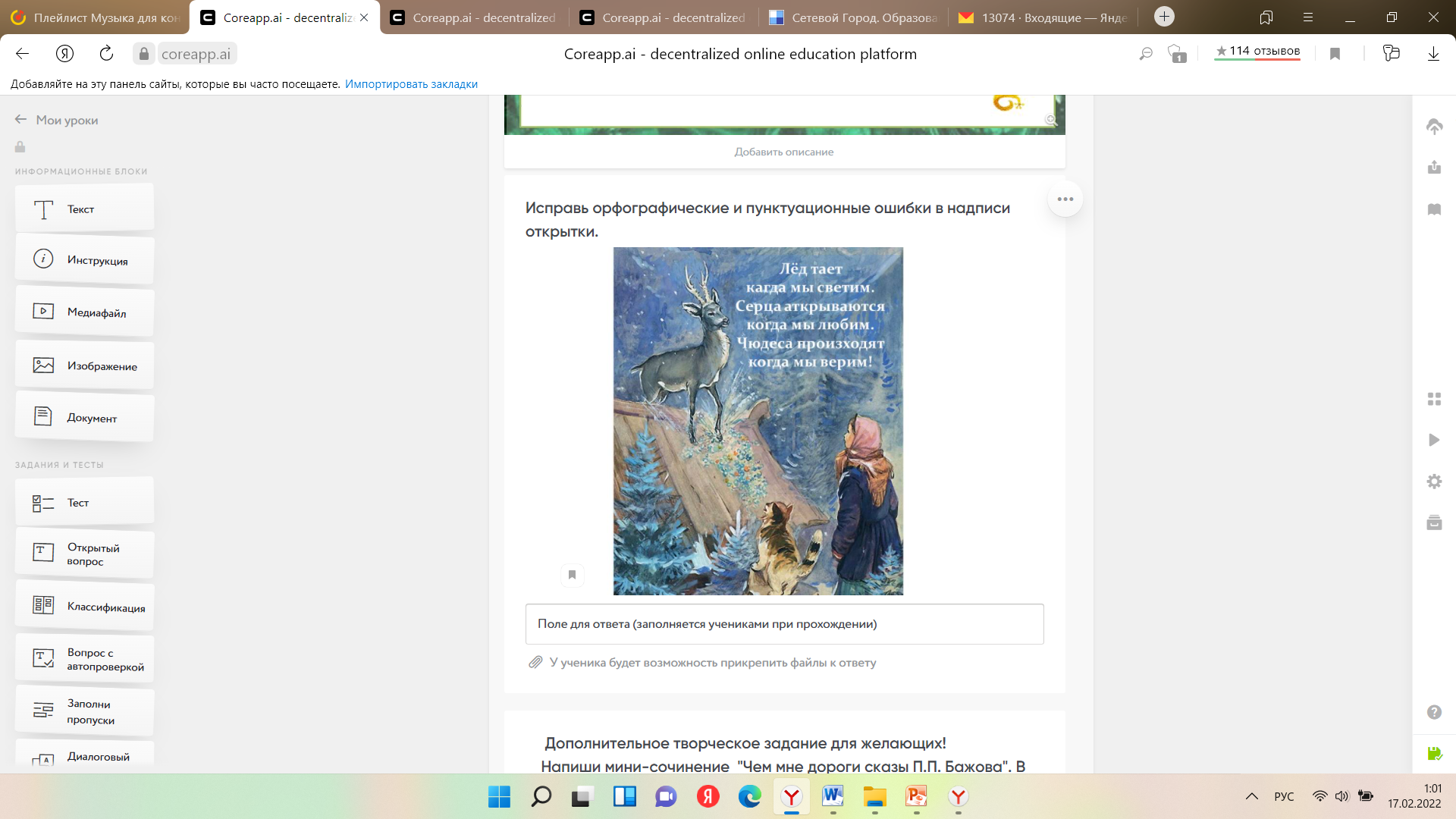 Исправляют текст открытки.6.Дополнительное задание для желающих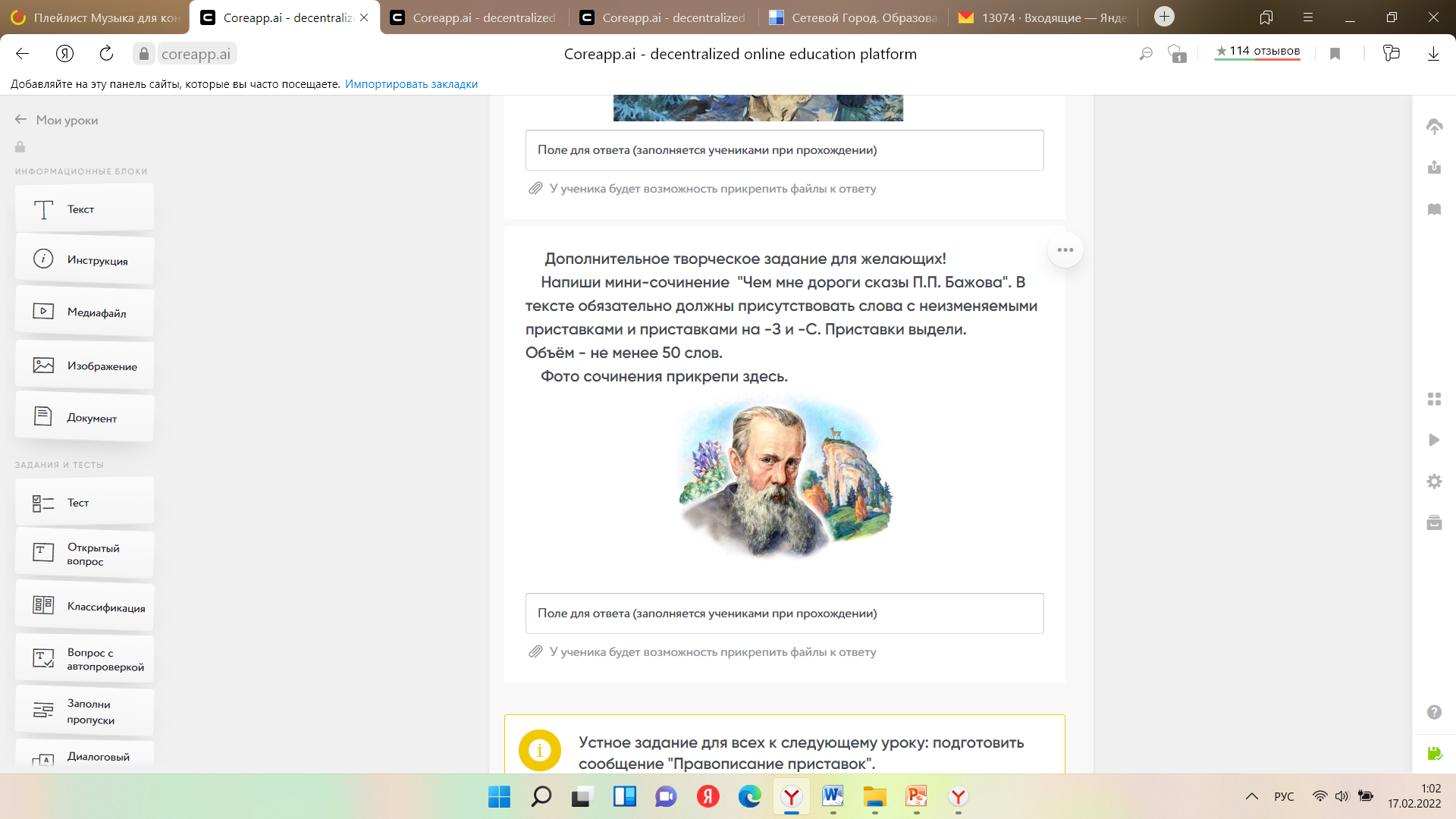 Составляют мини-сочинение «Значение приставок в русском языке» (необязательное задание).7. Устное задание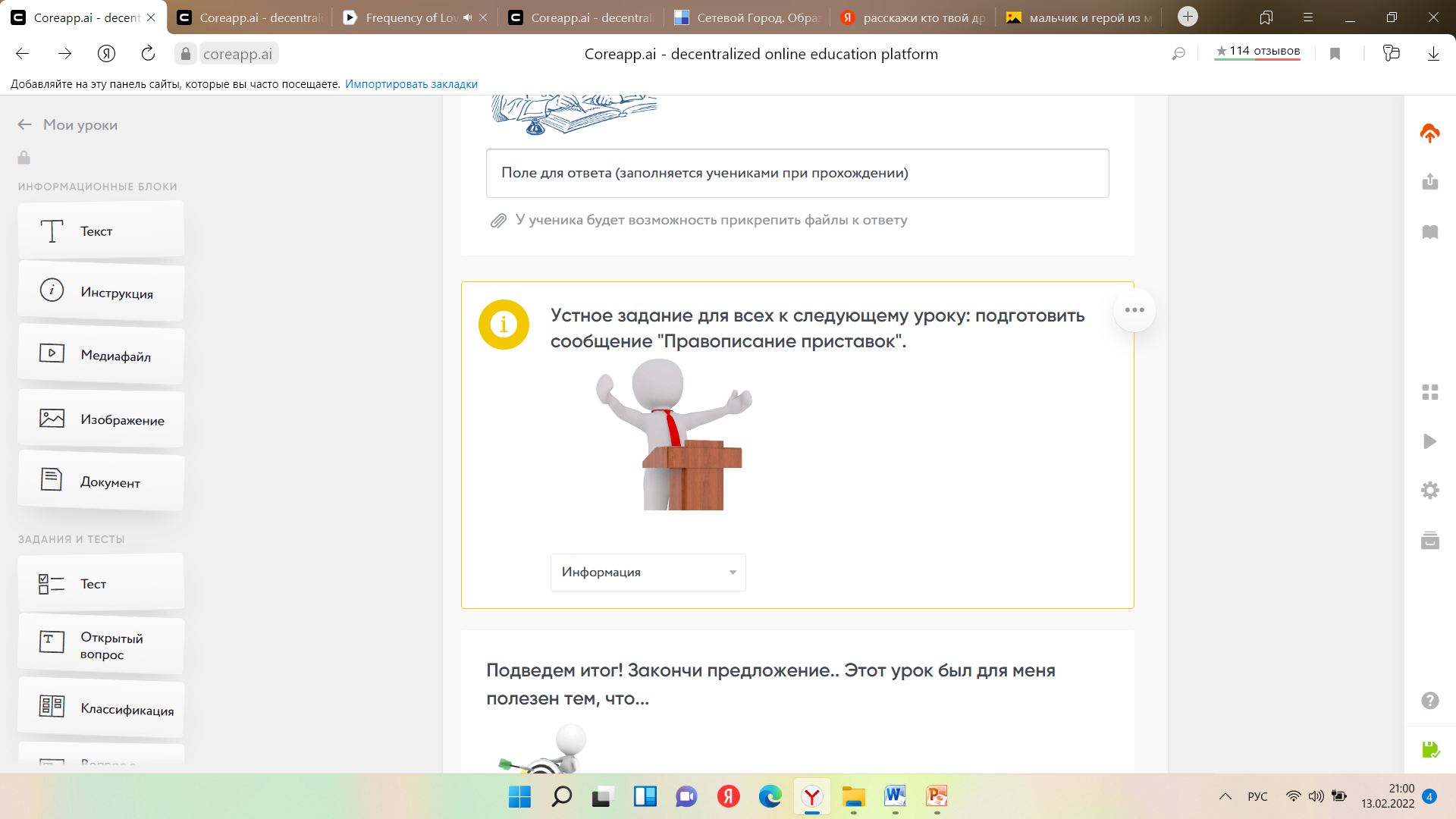 Знакомятся с устным заданием: подготовить сообщение «Правописание приставок».8. Рефлексия 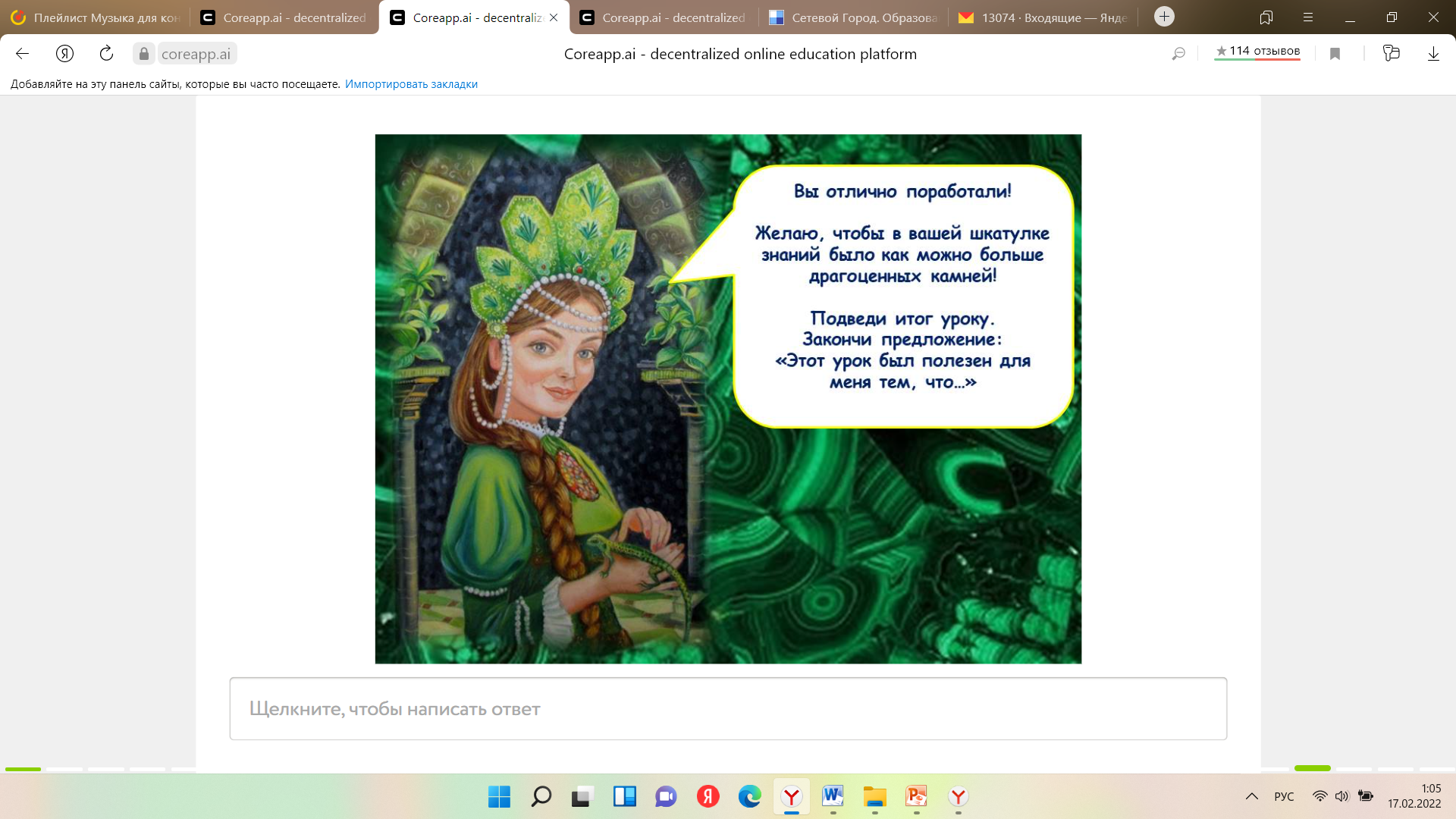 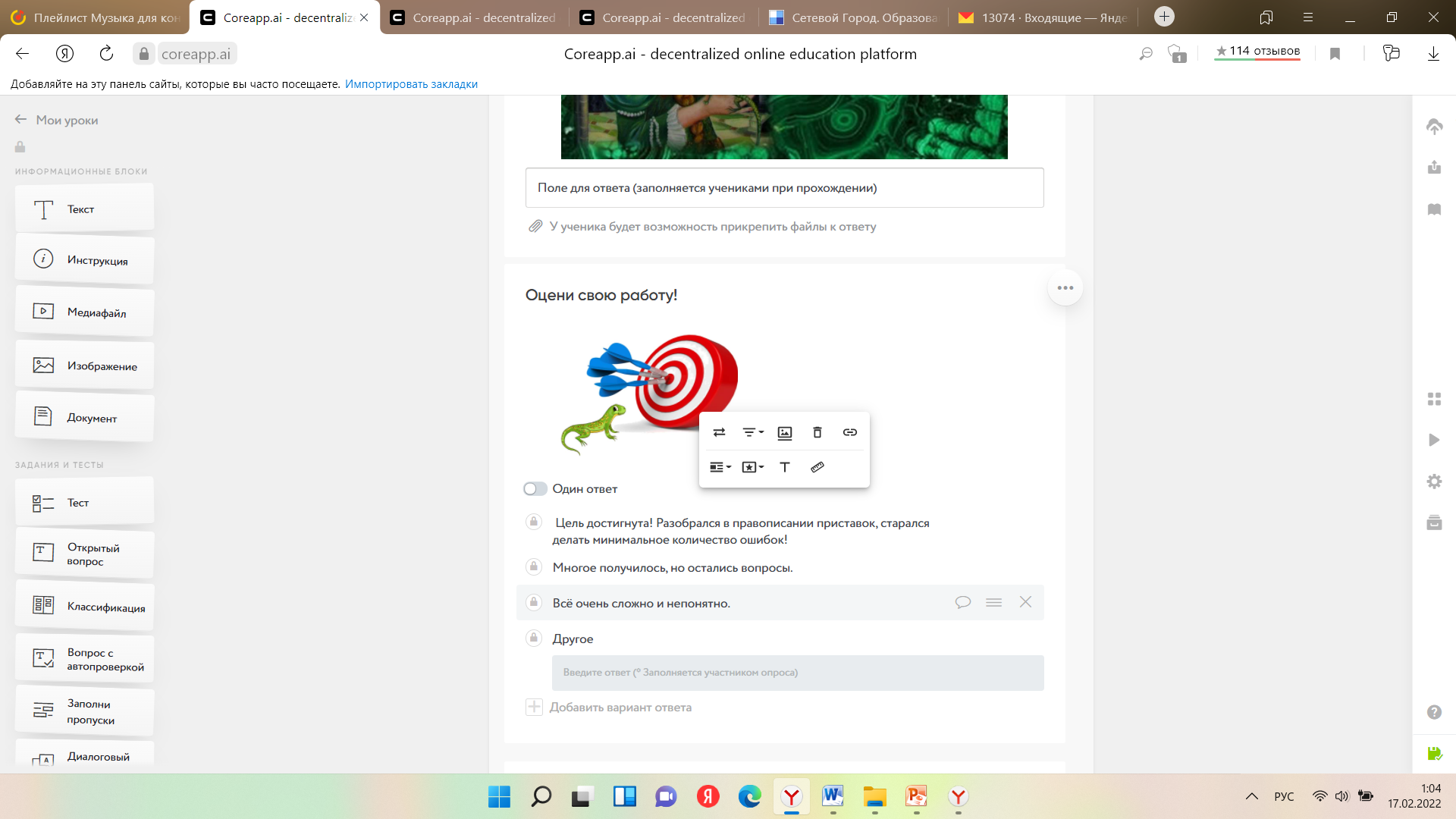 Вписывают завершение предложения «Этот урок был полезен для меня тем, что…».Оценивают свою работу.8. Рефлексия 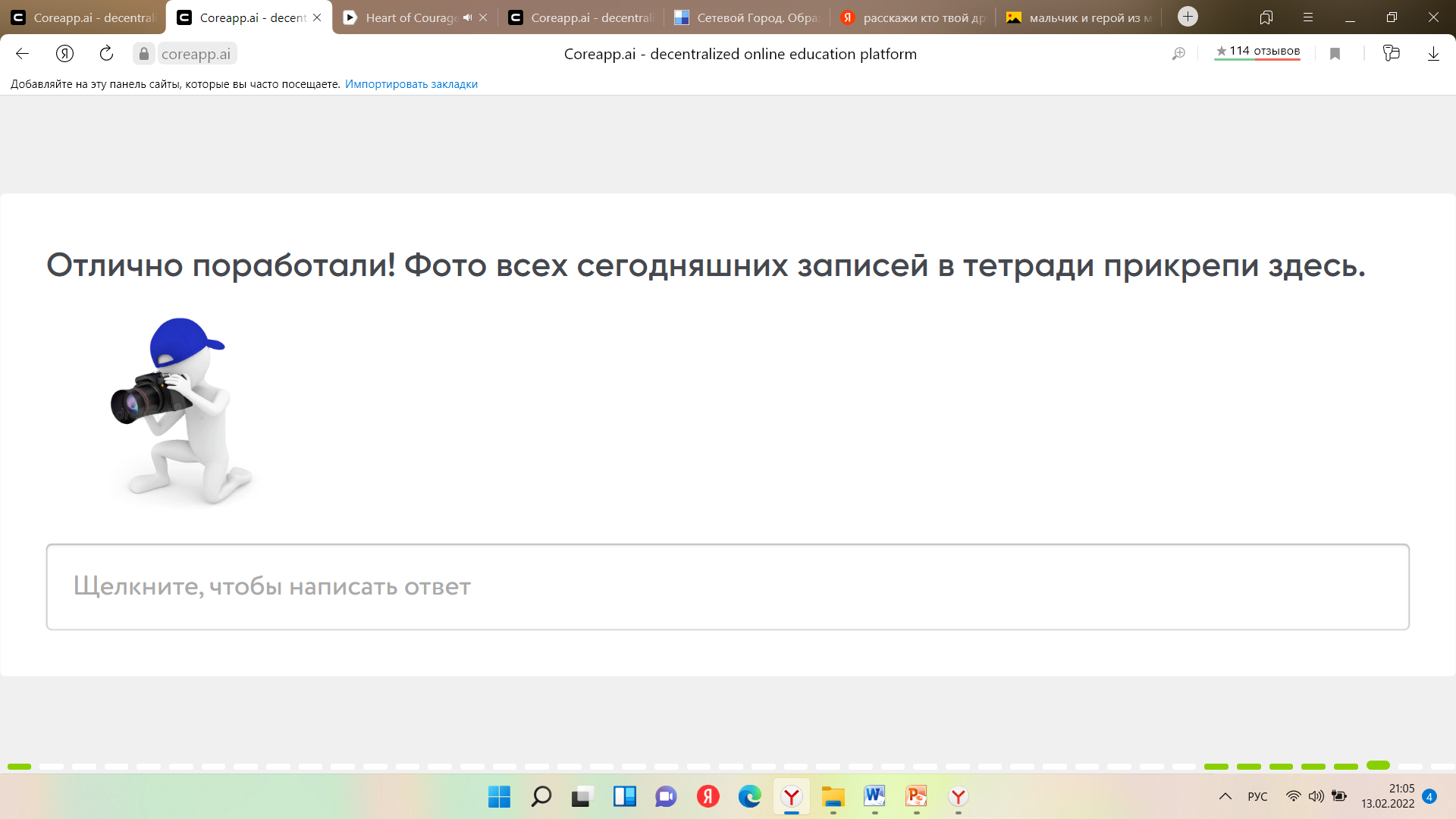 Прикрепляют фото записей в тетради.9.Обратная связь 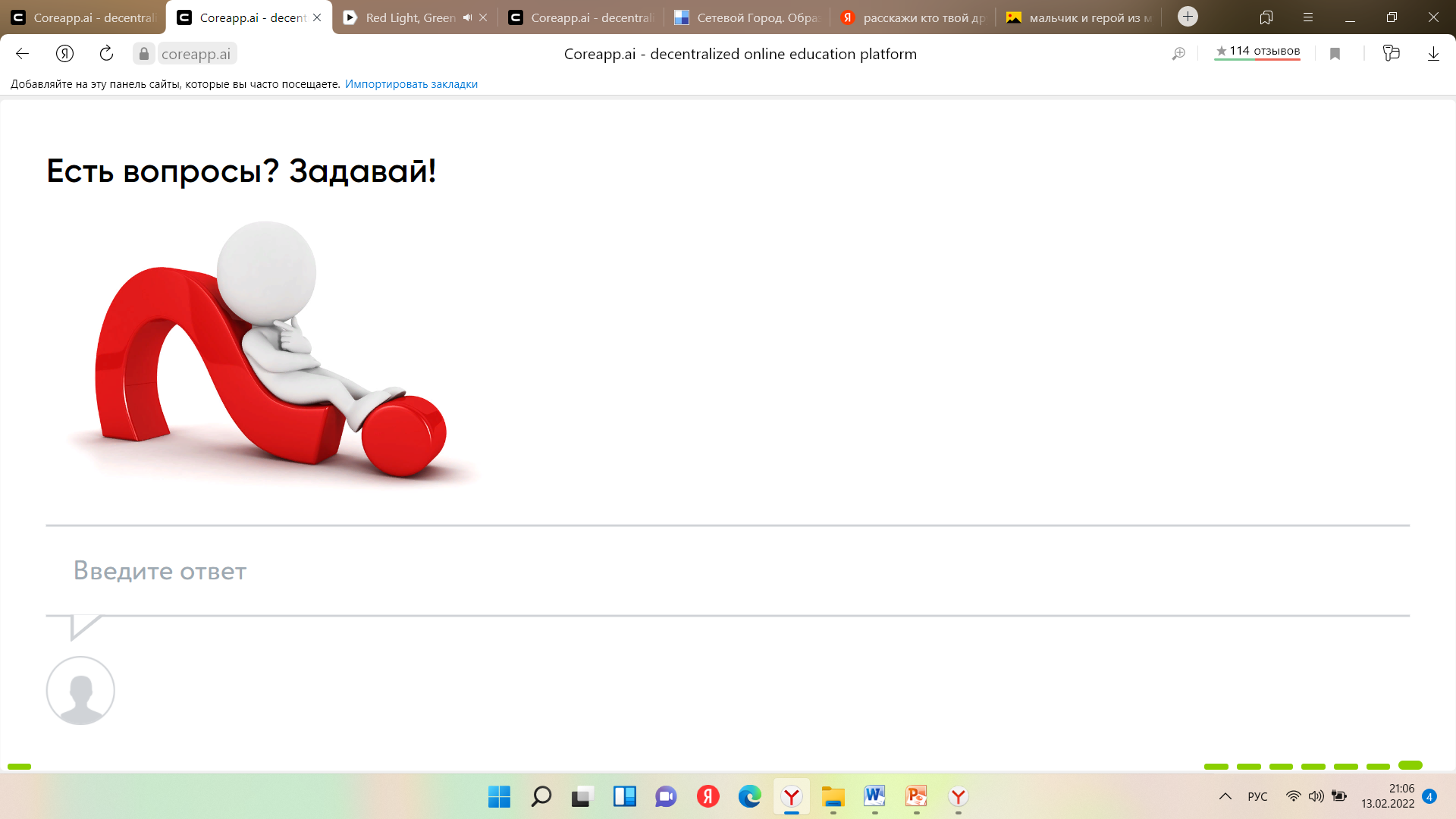 При необходимости вписывают вопрос.